Отчет начальной школы ГАПОУ РС(Я) «ЯПК»за  2021-2022 учебный год.Оглавление. Общая характеристика ………………………………………………стр.3Учебная деятельность………………………………………………..стр.5Воспитательная работа………………………………………………стр.14Психолого – педагогическая деятельность ………….......................стр.20Медицинское сопровождение и питание………………..………….стр.24Методическая работа…………………………………………...........стр.25Экспериментальная работа ………………………………….............стр.31Укрепление МТБ …………………………………………………….стр.34Выявление уровня удовлетворенности родителей качеством организации образовательного процесса….……………………………………….стр.36Информация по АиС «Сетевой город образования»……………….стр.37Выводы ……………………………………………………………….стр.38Приложения ………………………………………………………….стр. 39Общая характеристика. Структурное подразделение Начальная школа Якутского педагогического колледжа им. С.Ф. Гоголева  функционирует с 2018 года.  Социальный статус семей Таблица 1. Количественные показатели социального статуса семей.           По данным таблицы 1 видно, что полные семьи составляют 72%,  малоимущие семьи 15%, многодетные семьи составляют 33%, семей, состоящих на учете КДН и ПДН нет. В итоге можно сказать, что социальный статус семей в начальной школе положительный, родители в основном все заинтересованы в получении качественного образования и воспитания детей. Родители с высшим образованием составляют 73%.  Кадровый состав школы. Всего работников – 24 В начальной школе основных работников – 14по внутреннему совместительству - 10заместитель директора - 1Учителей начальных классов 11 учитель музыки -1учитель физкультуры – 3учитель информатики – 1учитель английского языка – 2педагоги доп.образования – 5педагог – организатор -1методист – 1педагог – психолог -1 Из них, с высшим образованием – 19 (79%)             с высшей категорией – 15 (62,5%)             с первой категорией – 3 (12,5%)            молодые специалисты – 3 (12,5%) Кадровый состав укомплектован полностью, вакансий нет. Учебная деятельность Общая успеваемость.Общее количество обучающихся на конец учебного года 281. Всего учителей начальных классов 10. С высшим  образованием – 8, ср-спец – 2.  Имеют высшую квалификационную  категорию – 6, высокую – 2,  молодые специалисты -2. В 2021-2022 учебном году открыты 12 классов комплектов: классы с русским языком обучения: 1а, 2а, 3а, 4а, 4в, 4д, 4е классы с якутским языком обучения: 1б, 2б, 3б, 4б, 4г. Программа учебного материала по предметам выполнена.  Имелись некоторые отставания по объективным причинам (по приказу МОиН 2.05, 10.05), но за счет уплотнения материала, блочной подачи, резервных часов учебный материал был пройден. По итогам года успеваемость во 2-4 классах составляет 100%, качество обучения 75%, отличников 42, хорошистов 132. Обучение в 1-м классе проводится без балльного оценивания занятий обучающихся. Таблица 2.Успеваемость на конец учебного года                   По таблице 1 видно, что качество знаний выше среднего школьного уровня показали:2б класс 86% (классный руководитель Яковлева О.В.)4д класс 86% (классный руководитель  Свинобоева М.Я.)- по  одной  «3»  имеют 20 обучающихся по таким предметам как: русский язык, математика, родной язык, иностр.язык.- по  одной  «4»  имеют 8 учащихся  по таким  предметам как:  русский язык, математика.Если сравнить итоги успеваемости и качества с предыдущим учебным годом, то показатели качества не изменились. Таблица 3. Сравнительные данные успеваемости 2021 и 2022 года.Таблица 4.Успеваемость, качество знаний по предмету математика за  2021-2022 учебный год.В среднем % успеваемости – 100%, % качества – 85%.Таблица 5. Успеваемость, качество знаний по предмету русский язык за  2021-2022 учебный год.В среднем % успеваемости – 100%, % качества – 78%Таблица 6.Успеваемость, качество знаний по предмету литературное чтение за   2021-2022 учебный год.Результаты успеваемости и качества по литературному чтению стабильные, в среднем % успеваемости – 100%, % качества – 93%.Таблица 7.Успеваемость, качество знаний по предметуокружающий мир за 2021-2022 учебный год.Результаты успеваемости и качества по окружающему миру стабильные, среднем % успеваемости – 100%, % качества – 98%.Таблица 8.Успеваемость, качество знаний по предмету родной язык за 2021-2022 учебный год.Результаты успеваемости и качества по родному языку за три года стабильные, в среднем % успеваемости – 100%, % качества – 81%.Таблица 9.Успеваемость, качество знаний по предметуродная литература за 2021-2022 учебный год.Результаты успеваемости и качества по родной литературе стабильные, в среднем % успеваемости – 100%, % качества – 91%.Таблица 10.Успеваемость, качество знаний по предмету технология за 2021-2022 учебный год.Результаты успеваемости и качества по технологии стабильные, успеваемость 100%, качество 100%.Таблица 11.Успеваемость, качество знаний по предметуизобразительное искусство за 2021-2022 учебный год.Результаты успеваемости и качества по изобразительному искусству за три года стабильные, успеваемость 100%, качество 100%.Таблица 12.Успеваемость, качество знаний по предмету английский язык за 2021-2022 учебный год.Результаты успеваемости и качества по английскому языку стабильные. В среднем % успеваемости – 100%, % качества – 95%.Таблица 13.Успеваемость, качество знаний по предмету информатика за 2021-2022 учебный год.Результаты успеваемости и качества по информатике стабильные, успеваемость 100%, качество 100%.Таблица 14.Успеваемость, качество знаний по предметуфизическая культура за 2021-2022 учебный год.Результаты успеваемости и качества по физической культуре стабильные, успеваемость 100%, качество 100%.Таблица 15.Успеваемость, качество знаний по предметумузыка за 2021-2022 учебный год.Результаты успеваемости и качества по музыке стабильные, успеваемость 100%, качество 100%. Результаты административных проверок по предметам.Таблица 16.Результаты итоговых контрольных работ за 2021 – 2022 уч.год.Из таблицы видно, что средний уровень качества выполнения контрольных работ ниже среднего показателя годовых отметок: по математике на 12%, по русскому языку на 4%, по родному языку на 7%. Наиболее высокие результаты качества выполнения итоговой контрольной работы в 3б (80%), 4а (83), 4б (86), 4в (95%) классах по математике, в 4а (89%), 4б (86%), 4в (86%) классах по русскому языку (83%). Низкий уровень качества выполнения итоговой контрольной работы показали учащиеся 3а класса по математике (% вып – 87, % кач – 56%), учащиеся 4 д класс по математике (47% кач). Таблица 17.Проверка техники чтенияВывод:  у учащихся 1 классов темп чтения соответствует требованиям программы у 84%; не соответствует у 16%; у учащихся 2 классов соответствует у 92%; у учащихся 3 классов соответствует у 96%; не соответствует у 4%; у учащихся 4 классов соответствует – 93%, не соответствует – 7%.В целом по 1-4 классам темп чтения соответствует требованиям программы у 92% учащихся, не соответствует – у 8% учащихся.После чтения большая часть детей  правильно  отвечают  на заданные вопросы по содержанию текста. В основном дети соблюдают орфоэпическую и интонационную правильность, понимают смысл прочитанного. Результаты  государственных предметных олимпиад учащихся.Таблица 18.Данные участия в предметных олимпиадах.Таблица 19. Участие обучающихся на предметных олимпиадах различного  уровняКоличество обучающихся класса принявших участие в предметных олимпиадах различного уровня – 158 (84+74)Количество  детей, не принявших участие в предметных олимпиадах – 123Количество обучающихся класса принявших участие в предметных олимпиадах различного уровня – 158. Количество  детей, не принявших участие в предметных олимпиадах – 123. Классные руководители создают условия для участия детей в предметных  олимпиадах.  Участие обучающихся на научно-практических конференцияхТаблица 20.Количество обучающихся класса принявших участие на научно-практических конференциях различного уровня – 50 (33+17)Количество  детей, не принявших на научно-практических конференциях – 208Количество обучающихся, принявших участие на внутришкольной конференции - 46 учащихся, т.к. в этом учебном году проведен Общественный смотр индивидуальных учебных проектов для учащихся 3 классов. Следует отметить высокое качество исследовательских работ, так ученик 3 Б класса Данилов Дьулуур стал лауреатом на всероссийском этапе конкурса естественно-научных и инженерных проектов школьников и студентов «Реактор» и 23 детей приняли участие на первом этапе международных интеллектуальных игр 2022, из них 5 детей стали лауреатами.Воспитательная работа.         С начала учебного года 2021 года, воспитательная работа начала апробацию рабочей программы воспитания внутри ОУ. В центре данной программы в соответствии ФГОС общего образования находится личностное развитие обучающихся, формирование у них системных знаний о различных аспектах развития России и мира, одним из результатов реализации программы становится приобщение обучающихся к российским традиционным духовным ценностям, правилам и нормам поведения в российском обществе. Процесс воспитания в образовательной организации основывается на следующих принципах взаимодействия педагогов и школьников: - неукоснительное соблюдение законности и прав семьи и ребенка, соблюдения конфиденциальности информации о ребенке и семье, приоритета безопасности ребенка при нахождении в образовательной организации; - ориентир на создание в образовательной организации психологически комфортной среды для каждого ребенка и взрослого, без которой невозможно конструктивное взаимодействие школьников и педагогов; - реализация процесса воспитания главным образом через создание в школе детско-взрослых общностей, которые бы объединяли детей и педагогов яркими и содержательными событиями, общими позитивными эмоциями и доверительными отношениями друг к другу; - организация основных совместных дел школьников и педагогов как предмета совместной заботы и взрослых, и детей; - системность, целесообразность и нешаблонность воспитания как условия его эффективности.            Основными традициями воспитания в образовательной организации являются следующие: - стержнем годового цикла воспитательной работы школы являются ключевые общешкольные дела, через которые осуществляется интеграция воспитательных усилий педагогов; - важной чертой каждого ключевого дела и большинства используемых для воспитания других совместных дел педагогов и школьников является коллективная разработка, коллективное планирование, коллективное проведение и коллективный анализ их результатов; - в школе создаются такие условия, при которых по мере взросления ребенка увеличивается и его роль в совместных делах (от пассивного наблюдателя до организатора);- в проведении общешкольных дел отсутствует соревновательность между классами, поощряется конструктивное межклассное и межвозрастное взаимодействие школьников, а также их социальная активность;- педагоги школы ориентированы на формирование коллективов в рамках школьных классов, кружков, студий, секций и иных детских объединений, на установление в них доброжелательных и товарищеских взаимоотношений; - ключевой фигурой воспитания в школе является классный руководитель, реализующий по отношению к детям защитную, личностно развивающую, организационную, посредническую (в разрешении конфликтов) функции.Цель: личностное развитие школьников, проявляющееся: в усвоении ими знаний основных норм, которые общество выработало на основе этих ценностей (то есть, в усвоении ими социально значимых знаний); в развитии их позитивных отношений к этим общественным ценностям (то есть в развитии их социально значимых отношений); в приобретении ими соответствующего этим ценностям опыта поведения, опыта применения сформированных знаний и отношений на практике (то есть в приобретении ими опыта осуществления социально значимых дел).  Целевые приоритеты:Моя семья (быть любящим, послушным и отзывчивым сыном (дочерью), братом (сестрой), внуком (внучкой); уважать старших и заботиться о младших членах семьи; выполнять посильную для ребёнка домашнюю работу, помогая старшим; Мой труд (быть трудолюбивым, следуя принципу «делу — время, потехе — час» как в учебных занятиях, так и в домашних делах, доводить начатое дело до конца; Моя Родина (знать и любить свою Родину – свой родной дом, двор, улицу, город, село, свою страну; Моя природа (беречь и охранять природу (ухаживать за комнатными растениями в классе или дома, заботиться о своих домашних питомцах и, по возможности, о бездомных животных в своем дворе; подкармливать птиц в морозные зимы; не засорять бытовым мусором улицы, леса, водоёмы); Мой мир  (проявлять миролюбие — не затевать конфликтов и стремиться решать спорные вопросы, не прибегая к силе; Мои знания (стремиться узнавать что-то новое, проявлять любознательность, ценить знания; Моя культура (быть вежливым и опрятным, скромным и приветливым; Мое здоровье (соблюдать правила личной гигиены, режим дня, вести здоровый образ жизни; Мое отношение с окружающими (уметь сопереживать, проявлять сострадание к попавшим в беду; стремиться 6 устанавливать хорошие отношения с другими людьми; уметь прощать обиды, защищать слабых, по мере возможности помогать нуждающимся в этом людям; уважительно относиться к людям иной национальной или религиозной принадлежности, иного имущественного положения, людям с ограниченными возможностями здоровья);Я хозяин своей судьбы ( быть уверенным в себе, открытым и общительным, не стесняться быть в чём-то непохожим на других ребят; уметь ставить перед собой цели и проявлять инициативу, отстаивать своё мнение и действовать самостоятельно, без помощи старших). Виды и формы, содержание деятельности реализуется в следующих модулях:Ключевые общешкольные дела;Курсы внеурочной деятельности;Классное руководство;Работа с родителями;Школьный урок;Экскурсии, экспедиции, походы;           Модуль «Ключевые общешкольные дела» включает в себя комплекс коллективных творческих дел, интересных и значимых для школьников, объединяющих их вместе с педагогами в единый коллектив. Ключевые дела обеспечивают включенность в них большого числа детей и взрослых, способствуют интенсификации их общения, ставят их в ответственную позицию к происходящему в школе. Введение ключевых дел в жизнь школы помогает преодолеть мероприятийный характер воспитания, сводящийся к набору мероприятий, организуемых педагогами для детей.           Модуль «Курсы внеурочной деятельности» Данный модуль осуществляется по плану внеурочной деятельности школы на основе ФГОС НОО.            Модуль «Классное руководство»  включает в себя организацию  работу с классом, классный руководитель, педагоги дополнительного образования,  наставники в экспериментальных классах  организуют работу с коллективом класса; индивидуальную работу с учащимися вверенного ему класса; работу с учителями, преподающими в данном классе; работу с родителями учащихся или их законными представителями. Осуществляется по воспитательным  планам каждого классного руководителя. Внеурочная работа  с наставниками организуется по проекту «Наставничество в пространстве колледжа»  в экспериментальных четырех классах: 4 а, 4 б, 4 в, 4 е.           Модуль «Работа с родителями» основана на взаимодействии работы с родительским комитетом, с родителями. формы работы могут быть общие, индивидуальные, групповые. сюда можно включить регулярное информирование родителей о школьных успехах и проблемах их детей, о жизни класса в целом; помощь родителям школьников или их законным представителям в регулировании отношений между ними, администрацией школы и учителями - предметниками; организация родительских собраний, происходящих в режиме обсуждения наиболее острых проблем обучения и воспитания школьников; создание и организация работы родительских комитетов классов, участвующих в управлении образовательной организацией и решении вопросов воспитания и обучения их детей; привлечение членов семей школьников к организации и проведению дел класса; организация на базе класса семейных праздников, конкурсов, соревнований, направленных на сплочение семьи и школы.          Модуль «Школьный урок» основывается на целях и  воспитательных возможностей содержания учебного предмета через демонстрацию детям примеров ответственного, гражданского поведения, проявления человеколюбия и добросердечности, через подбор соответствующих текстов для чтения, задач для решения, проблемных ситуаций для обсуждения в классе, установление доверительных отношений между учителем и его учениками, способствующих позитивному восприятию учащимися требований и просьб учителя; побуждение школьников соблюдать на уроке общепринятые нормы поведения, правила общения со старшими (учителями) и сверстниками (школьниками); применение на уроке интерактивных форм работы учащихся: интеллектуальных игр, стимулирующих познавательную мотивацию школьников; дидактического театра, где полученные на уроке знания обыгрываются в театральных постановках; дискуссий, которые дают учащимся возможность приобрести опыт ведения конструктивного диалога; групповой работы или работы в парах, которые учат школьников командной работе и взаимодействию с другими детьми; включение в урок игровых процедур, которые помогают поддержать мотивацию детей к получению знаний, налаживанию позитивных межличностных отношений в классе, помогают установлению доброжелательной атмосферы во время урока; организация шефства мотивированных и эрудированных учащихся над их неуспевающими одноклассниками, дающего школьникам социально значимый опыт сотрудничества и взаимной помощи; инициирование и поддержка исследовательской деятельности школьников в рамках реализации ими индивидуальных и групповых исследовательских проектов, что даст школьникам возможность приобрести навык самостоятельного решения теоретической проблемы, навык генерирования и оформления собственных идей, навык уважительного отношения к чужим идеям, оформленным в работах других исследователей, навык публичного выступления перед аудиторией, аргументирования и отстаивания своей точки зрения.            Модуль «Экскурсии, экспедиции, походы» помогает школьнику расширить свой кругозор, получить новые знания об окружающей его социальной, культурной, природной среде, научиться уважительно и бережно относиться к ней, приобрести важный опыт социально одобряемого поведения в различных внешкольных ситуациях. На экскурсиях, в экспедициях, в походах создаются благоприятные условия для воспитания у подростков самостоятельности и ответственности, формирования у них навыков самообслуживающего труда, преодоления их инфантильных и эгоистических наклонностей, обучения рациональному использованию своего времени, сил, имущества. Основные общешкольные мероприятия: 27 сентября, проведены классные часы посвященные Дню Государственности. Ученики 3 «А» класса записали видеоролик с поздравлением жителям Республики в стихотворной форме;5 октября, ко Дню учителя, ученики подготовили поздравления учителям;4 ноября, Ко дню народного единства, были предварительно проведены классные часы, танцевальный ансамбль 3 «А» и «Б» подготовили танцевальный номер;23 декабря, состоялся новогодний утренник, были задействованы студенты нашего колледжа, в классах были подведены итоги, вручены грамоты отличникам и хорошистам, участникам победителям и призерам  различных конкурсов.В рамках подготовки к Новому году проведены различные конкурсы. С 3 по 22 декабря, состоялся школьный конкурс новогодних фотозон.место: коллектив 4  «В» класса, «Трон знаний» кл. рук. Яковлева О.В.место: коллектив 2 «Б» и 4 «А» классов, кл. рук. Сторожева В.И. место: коллектив 1 «А» и 3 «А» классов;14 мая Общественный смотр внеурочной деятельности;14 мая прошел общественный смотр индивидуальных проектов среди обучающихся 3 – х классов;ко Дню республики с 24-29 апреля учащиеся 2,3,4 классов посетили  выставку,  посвященную 100-летию ЯАССР в музее  «РОССИЯ – МОЯ ИСТОРИЯ»;2 апреля, состоялось традиционное семейное соревнование «Лыжня - 2022»;21 мая, состоялся праздничное  мероприятие, посвященное выпуску  4-х классов;Мероприятия:26 октября, в 3 «А» классе прошел библиотечный урок, посвященный дню школьных библиотек.  Был приглашен библиотекарь Центра детского чтения Захарова Н.Д.28 ноября, ученики начальной школы подготовили поздравительные стихотворения посвященные Дню Матери.8 декабря, был проведен конкурс «Здоровое тело- здоровый дух», была проведена пропаганда ЗОЖ, где приняло участие 21 ученик со всех классов. Конкурс был проведен в дистанционном формате. Абсолютными победителями стали:            4 «А» Потапов Аман 1 место           4 «Г» Шараборин Роман 2 место           1 «Б» Готовцев Данил 3 место15 декабря, была проведена профилактическая беседа с инпектором ПДН, в формате ZOOM конференции для учеников 4 классов. Инспектор: Киприкова Александра Андреевна.  В беседе были затронуты вопросы об ответственности несовершеннолетних за совершение правонарушений.16 декабря, состоялась лекция для родителей учеников начальной школы на тему «Роль семьи в воспитании младших школьников». Провела психолог Центра психологической поддержки г. Якутска Аргунова Л.И. в формате – ZOOM конференция21 декабря  проведены дистанционные классные часы посвященные 125-летию со дня рождения видного государственного деятеля Якутии Степана Филипповича Гоголева, ученики просмотрели видеоролик посвященный Гоголеву С.Ф.10 февраля, 25 мая проведены беседы сотрудниками ГИБДД  во 2, 3  классах;19 февраля состоялся шахматный турнир среди учащихся начальной школы;Конкурс чтецов «О любви к родине», приняло участие  24 участника;12 марта прошли соревнования  «Веселые старты» среди учащихся  2-3 классов;19 марта был проведен трудовой десант «СНЕГ», в котором приняли участие 23 ученика 4 – х классов; 11 апреля в 3 и 4 классах проведен классный час - презентация книги «Детская энциклопедия Якутии»;Уроки гигиены прошли 5 апреля среди девочек 4-х классов, лекторами выступили студенты медицинского колледжа г. Якутска. Мероприятия, посвященные Году чтения в республике:конкурс  «Чтение в моей жизни» семейный конкурс «Живая иллюстрация»акция «Читаем всей семьей» конкурс «Мой герой» экскурсия классов в детскую юношескую библиотеку 1 классы;классные часы совместно с детской юношеской библиотекой;конкурс чтецов «О любви к родине»;посещение выставки, посвященной 100 – летию ЯАССР;Основные достижения детей:Ученица 4 «Г», Прокопьева Айыына, дважды завоевала золотую медаль, заняв первые места в чемпионате по шашкам в молниеносной и классической программмах (до 10 лет), чемпионат проходил в городе Склярска Поремба, Польша.Лауреатом 1 степени стала Таня Павлова, 2 «А» класс в международном фестивале-конкурсе «Бриллиантовые нотки- 2021»Лауреат 3 степени, Павлова Таня международный хореографический конкурс «Северное сияние»Дипломанты 1 степени, танцевальный ансамбль 3 «А,Б» классов в международном фестивале-конкурсе «Бриллиантовые нотки- 2021», танец  «Снежинки»Ученица 3 «А» класса, Степанова Тамара стала абсолютным победителем республиканского конкурса детского творчества «Образы» в номинации «Графика», а также Лауреатом 1 степени «Скульптура»Лауреаты 1 степени, танцевальный ансамбль 3 «А,Б» классов в международном фестивале-конкурсе «Северное сияние»ГРАН-ПРИ, Максимова Яна 3 «А», республиканский конкурс рисунков «Природа Якутии»2 б, Всероссийский Марафон на Учи.ру «Космическое приключение»  - 1 местоХазанкович Дамир, 1 «А» – призер различных конкурсовОкоемова Аэлита, 1 место, всероссийский конкурс рисунков «Удивительный мир животных»Участие обучающихся на конкурсах, соревнованиях, марафонах.Таблица 21.Количество обучающихся  ПРИНЯВШИХ участие на конкурсах и соревнованиях  различного уровня – 177 (177+143)Количество детей, НЕ ПРИНЯВШИХ участие на конкурсах и соревнованиях -104Психолого – педагогическая деятельность.Психолого-педагогическое сопровождение образовательного процесса проводилось  соответственно годовому плану работы школы и плана педагога-психолога. Цель работы: психолого-педагогическое сопровождение участников образовательных отношений.Задачи:Выявление и оказание психолого-педагогической помощи обучающимся, имеющим трудности в обучении и воспитании;Профилактика школьной и социальной дезадаптации; Организация индивидуальных  и групповых коррекционно-развивающих занятий с обучающимися, испытывающими трудности в освоении программы начального общего образования, развитии и социальной адаптации; Развитие психолого-педагогической компетентности обучающихся, педагогов, родителей (законных представителей);Содействие коллективу образовательной организации в создании психологически безопасной образовательной среды.Для достижения цели и задач работа проводится по нескольким направлениям:Диагностическая работаПсихологическое просвещение и профилактикаКоррекционно-развивающая работаПсихологическое консультированиеОрганизационно-методическая работа Диагностическая работаДля определения и выявления имеющихся трудностей проведена диагностика адаптации первоклассников по методикам «Оценка эмоционального климата в классе» («Фейс-тест»), «Оценка уровня школьной мотивации» Н.Г. Лускановой. Всего приняло участие в диагностике 49 обучающихся. По итогам диагностической работы выявлены 5 обучающихся испытывающих трудности в процессе адаптации.  Также проведена диагностика уровня сформированности учебных действий обучающихся в 1-х  4 –х классах, диагностика межличностных отношений в коллективе во 2-3 классах. Диагностика сформированности универсальных учебных действий обучающихся в 1,3, 4 классах в начале и в конце года.  Таблица 22.Анализ результатов сформированности универсальных учебных действий показал, что в целом данные диагностики на достаточно высоком уровне.Таблица 23.Уровень психо-эмоционального состояния обучающихся 2 классов (эмоционально-психологический климат в школе) Психологическое просвещение и профилактикаЕжегодно два раза в год  проводится «Месячник психологического здоровья обучающихся». В рамках Месячника с  целью повышения психолого-педагогической культуры родителей  проводится  работа по направлениям: психологическое консультирование, просвещение и профилактика. Для родительской общественности в течение года были проведены:Количество родителей – 493 Таблица 24.Данные мероприятий для родителей.Таблица 25.Данные мероприятий для педагогов.Таблица 26.Данные мероприятий для обучающихся. Коррекционно-развивающая работаПо итогам психодиагностической работы выявлены обучающиеся нуждающиеся в психолого-педагогическом сопровождении. Подготовлена программа сопровождения обучающихся, и запланировано проведение бесед, наблюдений.Таблица 27.Данные занятий. Психологическое консультированиеИндивидуальное психологическое консультирование проводилось по запросу с обучающимися и с родителями. Всего охвачено 8 родителей, и 7 обучающихся. Актуальные вопросы обращений к педагогу-психологу: конфликты в школе, адаптация, мотивация к обучению.Таблица 28.Организационно-методическая работа педагога-психолога главным образом заключается в   участии в психолого-педагогическом консилиуме и в работе  Совета профилактики школы. В течение года  было проведено 6 заседаний Совета профилактики  по решению которых были даны рекомендации классным руководителям и родителям, а также проведена необходимая профилактическая работа с детьми и семьями, состоящими на внутришкольном учете.  На внутришкольный учет ставятся обучающиеся по представлению классных руководителей.  С этими детьми и их семьями проводятся индивидуальные беседы, консультации. Для повышения педагогической и психологической культуры родителей даются рекомендации, памятки с информацией о воспитании и особенностях возраста их ребенка. Также регулярно проводятся рейды специалистов с целью ознакомления жилищно-бытовых условий учащихсяТаблица 29. Организационно-методическая работаОрганизована работа по подготовке необходимой документации по учебно-воспитательной деятельности учреждения: положения о совете профилактики, ВШУ, ПМП консилиума социального паспорта семьи и др.Выводы: в течении года велась планомерная работа по психолого-педагогическому сопровождению. Практически, все что запланировано выполнено. Необходимо усилить работу с родителями, и с обучающимися испытывающими трудности в процессе адаптации. Также следует  разнообразить формы проведения мероприятий, привлечение родительской общественности в организацию мероприятий, разработать  план работы межведомственного взаимодействия с органами профилактики, в частности с ГИБДД, ПДН. Медицинское сопровождение и питание.             Медицинская деятельность проведена по плану.   Заключен договор об организации медицинской деятельности среди несовершеннолоетних детей в ГАПОУ РС(Я) «ЯПК». Проведены плановые профилактические прививки АДС – М, Гепатит, Корь, краснуха, Совигрипп, Ультрикс – Квадри, Полиомиелит, сделаны Манту.Таблица 30.       Анализ количества пропущенных уроков в 1-4 классахИз таблицы видно, что учащиеся не пропускают учебные занятия без уважительной причины. Меню составлено на основе программы «Вижен – софт. Программный продукт «Вижен – софт: Питание в школе» соответствует всем требованиям, предъявляемым к программам автоматизации организации питания обучающихся в общеобразовательных учреждениях. Бесплатным горячим питанием охвачены все учащиеся начальной школы. Методическая работа.Таблица 31.Обобщение педагогического опыта педагоговТаблица 32.Распространение опыта (педагогические чтения, открытые уроки, мастер классы и т.д.)Таблица 33.Наличие публикацийТаблица 34.Участие в профессиональных  конкурсахТаблица 35.Участие в видеоконференциях и вебинарахТаблица 36.Участие в семинарахТаблица 37.Участие в работе экспертно-аналитических и иных профессиональных  сообществахТаблица 38.Курсовая подготовка  за 3 годаЭкспериментальная работа.             Школа в этом году второй год работала по теме «Модель наставничества в пространстве колледжа». Эта работа охватывает 6 третьих классов, из которых 2 контрольных и 4 экспериментальных класса.  Целью работы является: создание условий для максимального полного раскрытия потенциала личности наставляемого, необходимое для непрерывного самообразования и личностной самореализации, а также создание условий для формирования эффективной системы поддержки, самоопределения и профессиональной ориентации наставляемых. Задачи:  Внедрение комплексной модели наставничества, направленного на раскрытие личностного, творческого, профессионального потенциала каждого обучающегося, поддерживающее формирование и реализацию индивидуальной образовательной траектории.           Апробация и оценка степени эффективности внедрения комплексной модели наставничества в образовательном пространстве Колледжа; Комплексная модель наставничества включает: Функциональную характеристику элементов; Структурную организацию наставничества; Инструментарий наставничества. В начале учебного года   проведена следующая работа: уточнены индивидуальные  образовательные маршруты (траектория); уточнен список прикрепленных наставников -  студентов; уточнены  прикрепленные методисты – наставники;         Использование индивидуальных образовательных помогает решать многие задачи, связанные развитием личности ученика: -  способствует формированию у него познавательного интереса;- умения самостоятельно получать знания и применять их на уроке;- ребенок учится плодотворно работать и достигать успеха. 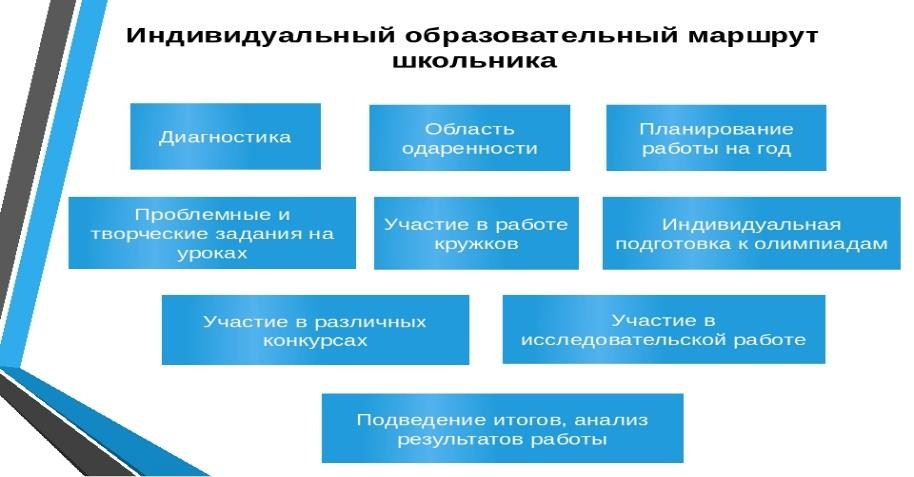 Рисунок 1. Индивидуальный образовательный маршрут школьника. Индивидуальный образовательный маршруь школьника (рис.1) включает: специфический метод индивидуального обучения, помогающий ликвидировать пробелы в знаниях, умениях, навыках учащихся; овладение  ключевыми образовательными технологиями; осуществление  психолого-педагогической поддержки ребёнка. 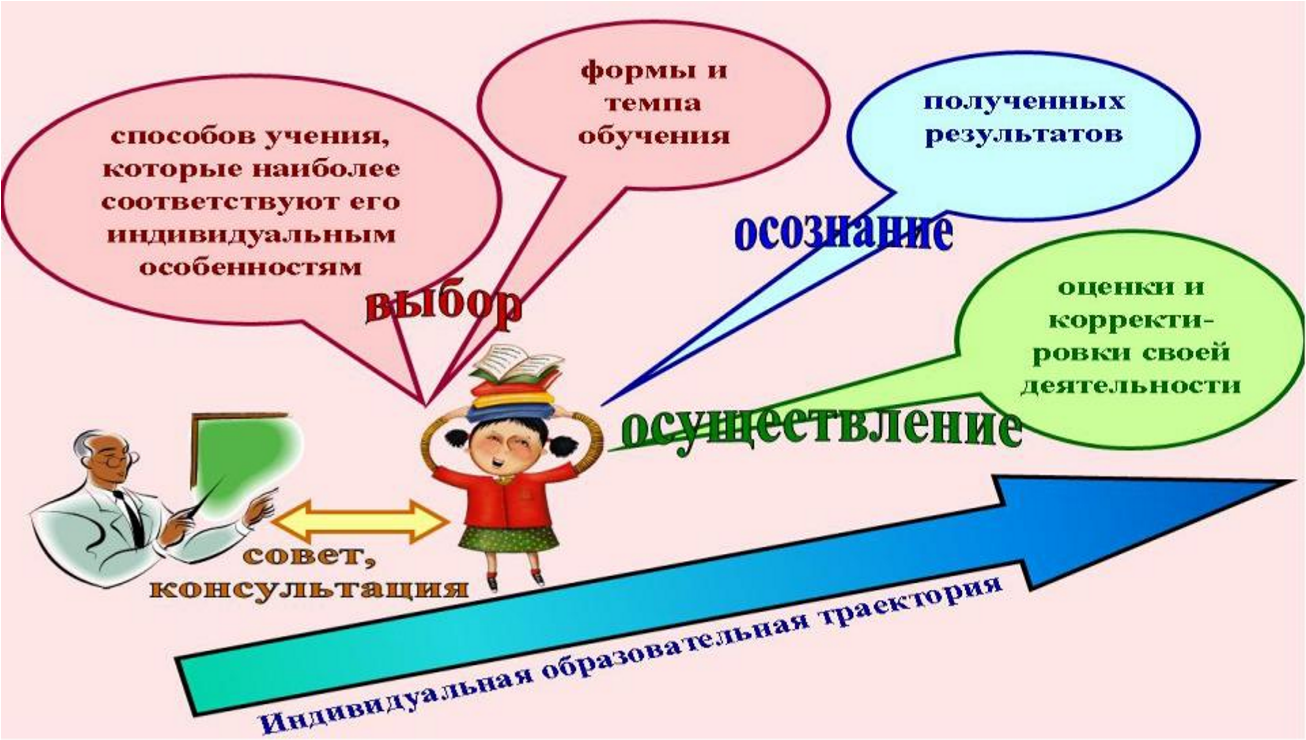 Рисунок 2. Индивидуальная образовательная траектория.  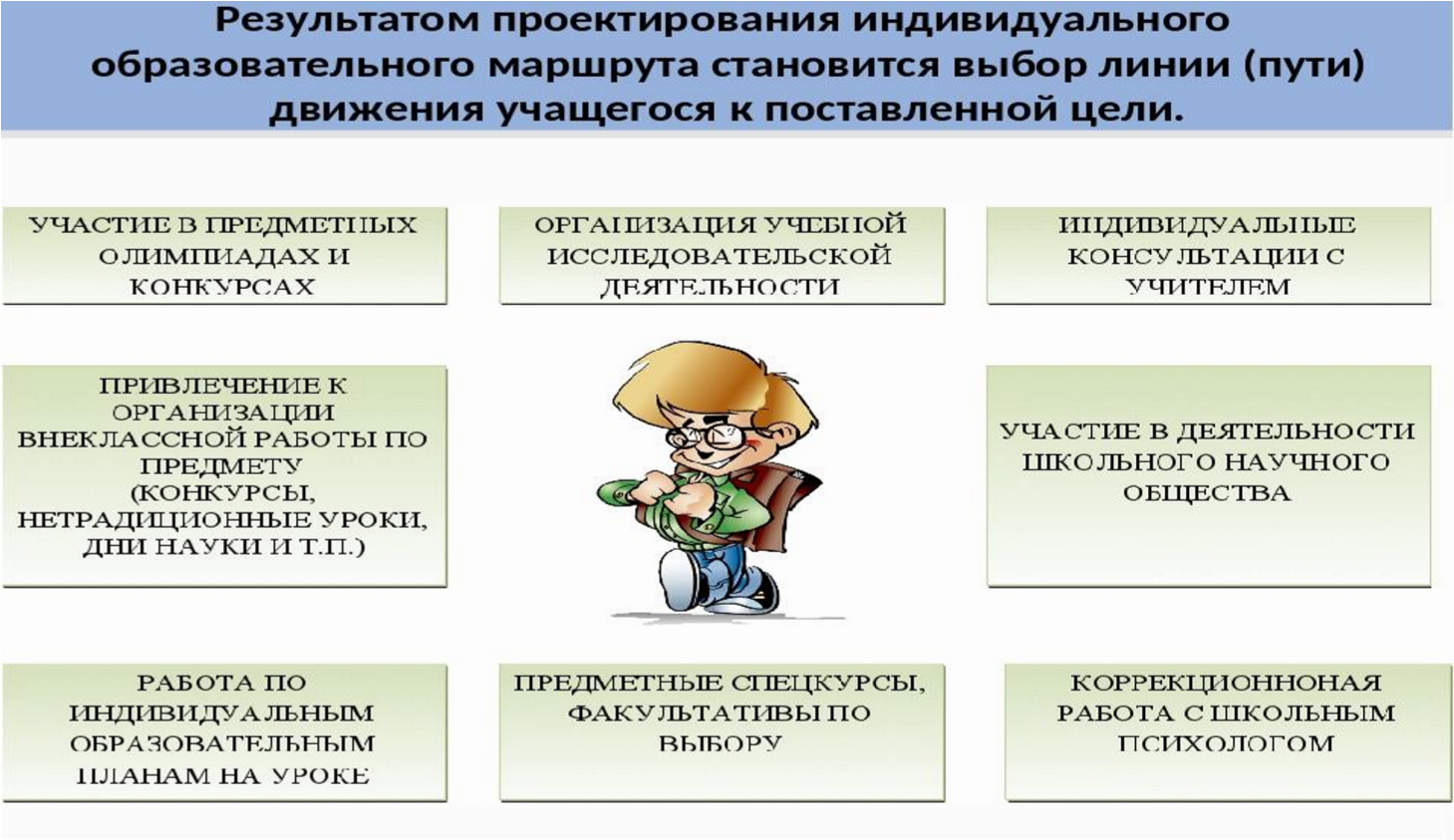 Рисунок 3. Результат проектирования индивидуального образовательного маршрута. В этом учебном году  разработаны совместные воспитательные планы, расписание   внеурочной деятельности обучающегося с учетом интеграции расписаний ДОД. Продолжено заполнение  диагностических материалов по выявлению одаренности обучающихся (рабочие тетради). Студенты заполняли дневники наблюдений.  На каждого учащегося экспериментального класса наставники – студенты сделали результаты оценки способностей за два года. 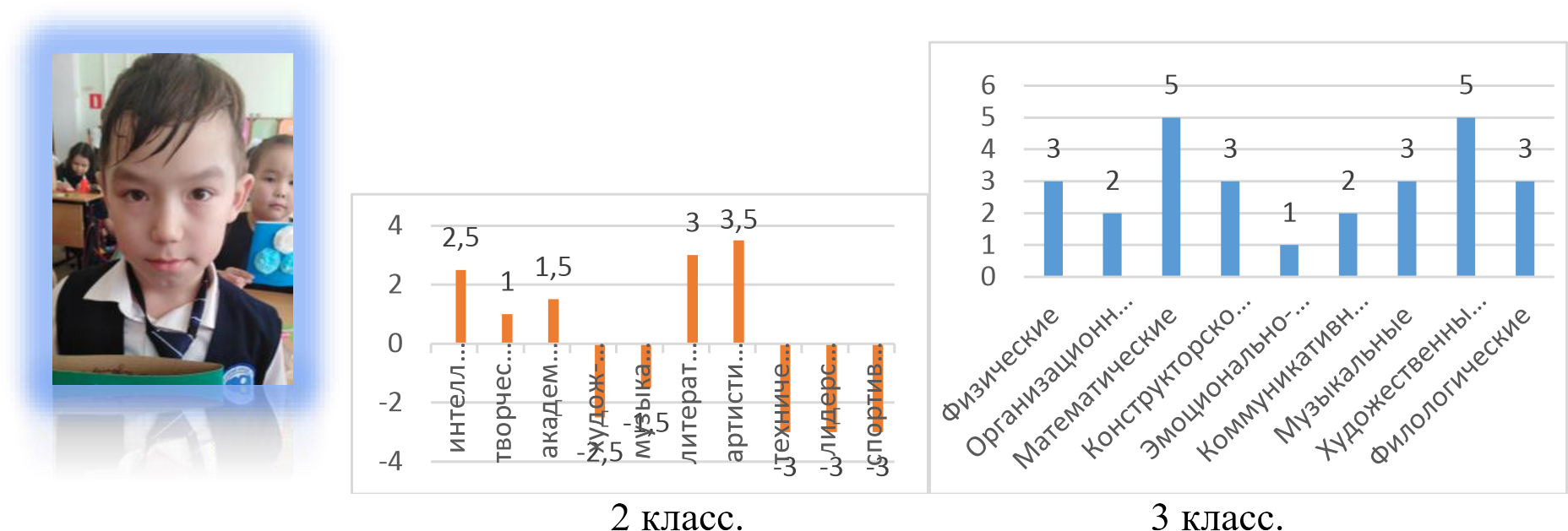 Рисунок 4. Образец результатов способностей Петрова Егора.               На рисунке 4 видно, что у Петрова Егора повысились математические способности, во втором классе были развиты артистичные, в итоге мальчик записался на кружок Академия юных, развивает конструктивно – математические способности, готовит доклады и в следующем году для него запланировано участие на конференциях.  Укрепление материально – технической базы. В 2020-2021 учебном году в фонд библиотеки поступило 256 экземпляров учебников для 4 класса на сумму 194760 руб. 00 к. Источник поступления издательство «Айар» («Бичик»).  В июне-июле 2021 г. ожидается поступление 2250 экземпляров учебников для 4 класса от издательств «Просвещение», «БИНОМ», «Вентана-Граф» на сумму 866354 руб. 50 к. Источник поступления (поставщик): Издательство «Просвещение». Договор на поставку заключён, оплата по счёту произведена. Товар отгружают партиями, по мере печатания.  Всего: 2506 экземпляров учебников для 4 класса начальной школы на сумму 1061114 руб. 50 коп. Таблица  Поступления в библиотечный фонд за последние 3 года: Формирование и использование библиотечного (книжного) фонда          Объем библиотечного фонда ежегодно увеличивается и составляет  9790 экземпляров. Для оснащения образовательного процесса техническими средствами  в 2021 учебный год приобретено следующее оборудование на сумму 287 060  (двести восемьдесят семь тысяч рублей 60 копеек): Кабель интерфейсный (HDMI-HDMI) 3 шт; Крепление для проектора (Wize WPC-S, потолочное, 61-96см., до 12 кг.) 3 шт;   Проектор (Infocus IN114xa, DLP, Full 3D, 3500 ANSI лм, 18000:1) 3 шт;  Интерактивная доска (IQBoard DVT ТN060, 60") 3 шт. Выявление уровня удовлетворенности родителей качеством организации образовательного процесса.С целью выявления уровня удовлетворенности качеством организации образовательного процесса 30 мая 2022 года среди родителей было проведено анкетирование.  Родителям было предложено ответить на 4 вопроса:удовлетворенность качеством обучения; качеством организации внеурочной деятельности;эмоциональное благополучие ребенка в школе;обеспечения родителей необходимой информацией об образовательном  процессе. Результаты анкетирования показали: большинство респондентов –  92,6 % выразили удовлетворенность качеством обучения  своих детей (ответы: «да» и «скорее да, чем, нет» в общей сумме). 1,3 %  – не удовлетворены и 3,9%  – затруднились с ответом.  Также 96,1%  родителей  удовлетворены качеством организации внеурочной деятельности.       Отрицательное отношение  выразили  – 2,6 %  и 2,6%  – затруднились ответить. 96,1 %  считают, что их ребенок  чувствует себя  в школе эмоционально благополучно 2,6% ответили отрицательно и 1,3 % затруднились ответить.92,2% ответов  свидетельствуют о том, что большинство удовлетворены с созданными условиями для обеспечения родителей необходимой информацией об образовательном  процессе.  При этом  3,9%  выразили свое несогласие с данным утверждением и  3,9%  затруднились ответить. Общие выводы :В целом, по результатам анкетирования участников образовательного процессанаблюдается тенденция удовлетворенности качеством и комфортностью обучения вшколе; сформировано доверие учащихся и их родителей к учителям, класснымруководителям, к уровню преподавания дисциплин.Из результатов анкетирования можно сделать вывод о достаточно высокойстепени удовлетворенности образовательной организацией.Информация по АиС «Сетевой город образования»Функции:- «Предоставление информации об образовательных программах и учебных планах, рабочих программах предметов, годовых календарных учебных графиках»;- «Предоставление информации о текущей успеваемости учащегося, ведение электронного журнала успеваемости»; - «Предоставление информации об обучающимся, информации о выбывших и прибывших учеников»Возможности модуля «Сетевой Город. Образование»Хранение данных: Ученики (286);Сотрудников (22);Родителей (435);Планирование образовательного процесса:создание полного учебного плана образовательной организации;ведение тематического планирования с дальнейшим его использованием в электронном классном журнале;создание и представление расписания уроков, связанного с электронным классным журналом;создание плана внеурочной деятельности образовательной организацииРазмещение и сохранение материалов образовательного процесса:ведение портфолио проектов и личных портфолио;создание учебных курсов по определенному предмету.Фиксация хода образовательного процесса и результатов освоения основной образовательной программы:электронный классный журнал, позволяющий вести посещаемость и успеваемость учащихся;стандартные отчеты об успеваемости и посещаемости.Взаимодействие между участниками образовательного процесса:доска объявлений;портфолио обучающихся;внутренняя электронная почта.Возможность использования данных, формируемых в ходе образовательного процесса, для решения задач управления образовательной деятельностью: формировать административные отчеты по движению учащихся, по успеваемости и посещаемости классов и ученика, по комплектованию учащихся.Выводы           Начальная школа реализует основную общеобразовательную программу начального общего образования.  Объем предоставляемой государственной услуги составляет 300 обучающихся. В начальной школе фактическое  количество обучающихся 286. По итогам 2021-2022 учебного года образовательный процесс прошел по плану. Качество обучения составляет 75 % при 100% успеваемости. Реализация часов реализовано полностью, программы пройдены. На учете ВШУ в начале года было 5, в конце учебного года 2 учащихся. Все классные руководители работают по утвержденным воспитательным планам.  Запланированная работа проведена. в этом учебном году повысилось участие детей научных конференциях, марафонах. Завершилась экспериментальная работа по проекту «Наставничество в пространстве колледжа»;            На основе проделанного отчета за 2021-2022 учебный год школа ставит следующие задачи на 2022-2023 учебный год: 1. усилить воспитательную работу по гражданско – патриотическому направлению;2. повышение научно-теоретического уровня педагогического коллектива в области воспитания детей;3. изучить нормативно – правовые акты по обновленному ФГОС НОО;4. развивать единую систему школьной и классной ученической деятельности, развивать творческую инициативу;  5. продолжить и совершенствовать   работу по реализации ИОМ учащихся; 6. внедрять новые формы работы по воспитательной работе как в очном так и в дистанционном режиме. 7. совершенствовать  работу с детьми с ОВЗ;  8. разработать методические рекомендации по финансовой грамотности.Приложение 1Участие обучающихся на предметных олимпиадах различного уровня1 А класс1 Б класс2 А класс2 Б класс3 А класс3 Б класс4 А класс4 Б класс4 В класс4 Г класс4 Д класс4 Е классПриложение 2Участие обучающихся на научно-практических конференциях1 А класс1 Б класс3 А класс3 Б класс4 А класс4 Б класс4 В класс4 Г класс4 Д классПриложение 3Участие обучающихся на конкурсах, соревнованиях, марафонах.1 А класс1 Б класс2 А класс2 Б класс3 А класс3 Б класс4 А класс4 Б класс4 В класс4 Г класс4 Д класс4 Е класс№ Категории Количество  1 Всего семей по школе 2782 из них: полные семьи  2053 неполные семьи 774 многодетные 815 малоимущие  496 семьи -  опекуны 37 семьи с отчимами 198 Семьи, состоящие на учете КДН и ПДН 9 Всего родителей 48110 родители с высшим образованием 34911 со средним специальным образованием 11112 безработные 1713 пенсионеры 914 студенты 4КлКлассныйруководительНа конецгода«5»«4» и «5»С одной «4»С одной «3»НеуспевающиеУспеваемость %Качество %1аКылтасова И.К.261бГорохова С.Д.23Итого:  1 классыИтого:  1 классы502аФедорова С.К.2531523-100722бЯковлева О.В.24516-2-10087.53аМаксимоваЕ.Н.2441332-100713бЕвсеева Л.М.25316-1-100764аАманатова Е.П.2068-3-100704бГорохова С.Д.24315-2-100754вЯковлева О.В.2351225-100744гГаврильева В.А.24611---100714дСвинобоева М.Я.21315---10085,74еВинокурова Л.Х.22411-2-10068,2Итого: Итого: 23242132820-100752020-20212020-20212020-20212020-20212020-20212021-20222021-20222021-20222021-20222021-2022Классныйруководитель«5»«4»и «5»Успеваемость %Качество %«5»«4»и «5»Успеваемость %Качество %МаксимоваЕ.Н.2а415100763а41310071Евсеева Л.М.2б215100713б31610076Аманатова Е.П.3а810100784а6910070Горохова С.Д.3б417100884б31510075Яковлева О.В.3в612100824в51210074Гаврильева В.А.3г68100614г61110071Свинобоева М.Я.3д514100864д31510085,7Винокурова Л.Х.3е315100724е41110068,2Итого:              3810610077 4213210075кл2021-20222021-2022клуспеваемостькачество2а100842б100963а100753б100884а100854б100834в100964г100834д100864е10077Итого 10085кл2021-20222021-2022клуспеваемостькачество2а100722б1001003а100753б100764а100704б100834в100784г100714д100864е10068Итого 10078кл2021-20222021-2022клуспеваемостькачество2а100922б1001003а100963б100844а100954б1001004в100954г100754д100954е100100Итого 10093кл2021-20222021-2022клуспеваемостькачество2а1001002б1001003а1001003б100964а1001004б1001004в1001004г100834д1001004е100100Итого 10098кл2021-20222021-2022клуспеваемостькачество2б100923б100804б100834г10071Итого 10081кл2021-20222021-2022клуспеваемостькачество2б100923б100924б1001004г10079Итого 10091кл2021-20222021-2022клуспеваемостькачество2а1001002б1001003а1001003б1001004а1001004б1001004в1001004г1001004д1001004е100100Итого 100100кл2021-20222021-2022клуспеваемостькачество2а1001002б1001003а1001003б1001004а1001004б1001004в1001004г1001004д1001004е100100Итого 100100кл2021-20222021-2022клуспеваемостькачество2а1001002б1001003а100923б100964а100954б1001004в100964г100884д100954е10091Итого 10095кл2021-20222021-2022клуспеваемостькачество2а1001002б1001003а1001003б1001004а1001004б1001004в1001004г1001004д1001004е100100Итого 100100кл2021-20222021-2022клуспеваемостькачество2а1001002б1001003а1001003б1001004а1001004б1001004в1001004г1001004д1001004е100100Итого 100100кл2021-20222021-2022клуспеваемостькачество2а1001002б1001003а1001003б1001004а1001004б1001004в1001004г1001004д1001004е100100Итого 100100математикаматематикаматематикаматематикарусский языкрусский языкрусский языкрусский языкродной языкродной языкродной языкродной языкклИтог. контр.работаИтог. контр.работаГодовая отметкаГодовая отметкаИтог. контр.работаИтог. контр.работаГодовая отметкаГодовая отметкаИтог. контр.работаИтог. контр.работаГодовая отметкаГодовая отметкаклусп.кач.усп.кач.усп.кач.усп.кач.усп.кач.усп.кач.2а1007310084955810072----2б10077100961007810010010070100923а875610075927510075----3б1008010088100701007610080100804а10083100851008910070----4б1008610083100861008310090100834в10095100961008610078----4г96671008310058100719658100714д10047100861006810086----4е10064100771006810068----98731008599741007899,57510082классниженорм выше1 А54171 Б26112 А-6192 Б45143 А21213 Б--254 А-8124 Б26144 В36144 Г11394 Д3994 Е--166итого2280171ФИО ученикаклассруководительпредметместоуровеньХазанкович Дамир1аКылтасова И.К.математикапризергородскойХазанковия Дамир1аКылтасова И.К.Межпредметная олимпиада3 местоV Республиканская межпредметная олимпиада для уч-ся 1 классовТордуина Кира2аФедорова С.К.Читательская компетентностьПризёргородскаяИовлев Дамир2аФедорова С.К.Окружающий мирПризёргородскойЕгоров Максим4гГаврильева В.А.МатематикапризергородскойЕгоров Максим4гГаврильева В.А.Якутский язык и литер1 местореспубликанскийНикифорова Нарияна4гГаврильева В.А.Литературное чтениепобедительгородскойШараборин Рома4гГаврильева В.А.Якутский язык и литер1 местореспубликанскийВасильев Оскар4еВинокурова Л.Х.Окружающий мирпризёргородскаяВасильев Оскар4еВинокурова Л.Х.Окружающий мирпризёрГородская РОКривошапкина Сайаана4еВинокурова Л.Х.Литературное чтениепризёрГородская РОуровеньКоличество участниковКоличество призеровКоличество победителейгородской40 (21+19)7 (2+5) 1республиканский13 (1+12)13всероссийский50 (31+19)16 (10+6) 22 (12+10) международный19 (2+17)47 (1+6)уровеньКоличество участниковКоличество призеровКоличество победителейгородской7 (2+5) 4 (1+3) 2 (1+1)республиканский4 (1+3)2всероссийский31международный315уровеньКоличество участниковКоличество призеровКоличество победителейгородской30 (4+26) 24 (1+23)5 (2+3)  республиканский59 (36+23)20 (11+9)25 (13+12)всероссийский173 (127+46)89 (66+23)62 (60+2) международный30 (12+18)323 (12+11)Уровень сформированности УУД (начало года)Уровень сформированности УУД (начало года)Уровень сформированности УУД (конец года)Уровень сформированности УУД (конец года)Охват:267обуч.Охват:217 обуч.Личностные (самооценка, школьная мотивация)83,33%.Личностные (самооценка, школьная мотивация)93,29%Познавательные -88,89 %Познавательные -83,96%Регулятивные94, 44%Регулятивные84,11%Коммуникативные92,2%Коммуникативные92,36%Уровень психо-эмоционального состояния обучающихся 2 классов (эмоционально-психологический климат в школе)( 2021-2022уч. год)Уровень психо-эмоционального состояния обучающихся 2 классов (эмоционально-психологический климат в школе)( 2021-2022уч. год)Количество обуч-ся 50Охват:228обуч.Высокий (средний) уровень 97,8 %Низкий уровень2,19 %Форма работыОбщее количествоОхват Консультации (групповые) 4   32,8 %Консультации индивидуальные 811,1%Инфографика (памятки)1243,5%Анкетирование (опросы)159,9 %  Всеобуч246,2%Участие в родительских собраниях (по запросу)639,15%Форма работыОбщее количествоОхватКонсультации7100%Семинары2100%Тренинги2-Форма работыОбщее количествоОхватКл.часы1494,5%Уроки-беседы (безопасности, гигиены, на развитие коммуникативных навыков )2490,4%Тренинги493, 5%Конкурсы /викторины779,3%Акции190,7%Экскурсии 18,19%Форма работыОбщее количествоОхватКоличество обуч-ся11100%Занятия103100 %Беседы(групповые)32100 %Форма работыОбщее количествоПримечание Заседания Совета профилактики школы6Психолого-педагогические консилиумы-Состоят на  ВШУ5 обуч. – 1,78%Сняты с  ВШУ5 обуч – 1,78 %Постановка на контроль ВШУ2  обуч. - 0,7%Формы работы с обучающимися и их семьями, состоящими на ВШУОбщее количествоОхватОхватБеседы97100%100%Консультации 29100%100%Коррекционно-развивающие занятия226100%100%Анкетирование 18100%100%Рекомендательные памятки 24100%100%Посещение на дому 44100%классднейднейднейуроковуроковуроковклассвсегопо УПпо Бвсегопо УПпо Б1а2722722531133113310541б2892892691215121511302а4874874352117211718932б6486485952831283126063а4574573731989198916253б3973973741826182617254а3483483181646164614914б1511511279319268274в6146145342667266723254г2912912891262126212534д3253253181542154214964е278278242156115611343итого4557455741272072020720187682021-2022Распространение опыта(педагогические чтения, открытые уроки, мастер классы и т.д.)6 (2+4Наличие публикаций3 (2+1)Участие в профессиональных  конкурсах2Участие в видеоконференциях и вебинарах6 (4+2)Участие в семинарах11 (10+1)Курсовая подготовка  10ФИОДатаформатемаНазвание мероприятиярезультатМаксимова Е.Н.1.11 – 10.11онлайнИспользование инструментов ДО в обучении младших школьниковКурсы повышения квалификациисертификатКылтасова И.К.1.11 – 10.11онлайнАктуальные вопросы организации образовательного процесса начальной школы в условиях ФГОС третьего поколенияКурсы повышения квалификациисертификатФедорова С.К.Апрель 2022Открытые уроки«Развитие логического мышления на уроках математики в начальных классах».В рамках прохождения научно-исследовательской практики студентов группы НДО 20 (ФГАОУ ВО «СВФУ им.М.К.Аммосова, ПИ»), СертификатЕвсеева Л.М.Апрель 2022Открытые уроки«Занимательные задачи в курсе математики»В рамках прохождения научно-исследовательской практики»сертификатАманатова Е.П.Апрель 2022очно«Развитие смыслового чтения на уроках литературного чтения, русского языка»(в рамках прохождения научно-исследовательской практики студентов группы НДО 20).В рамках прохождения научно-исследовательской практики студентов группы НДО 20. ФГАОУ ВО «Северо-Восточный федеральный университет им. М.К. Аммосова. Педагогический институт.Сертификат за распространение опытаАманатова Е.П.Апрель 2022заочноЧлен экспертной комиссии в Хатасской СОШ им.Н.П. и Н.Е. Самсоновых ГО г. Якутск. Городского ФЕСТИВАЛЯ научно-исследовательских работ обучающихся начальных классов «Окно в науку», посвященного ГОДУ ЧТЕНИЯ.СертификатВинокурова Л.Х.21.04очнаяУрок русского языка 2 класс «Родственные слова» гимназия «Петенг» г. ТомскОткрытый урокФИОСайты сообществНазвание публикацииДата опубликовСвидетельство о публикации (№№уровеньВинокурова Л.Х.Infourok.ruКонтрольная работа по математике 4 класс, 2 четверть по системе Эльконина-Давыдова23.12.21ВсероссийскийМаксимова Е.Н.Infourok.ruСценарий внеклассного мероприятия «Чем богат человек»24.12.2021Свидетельство №ЖР10540286ВсероссийскийГорохова С.Д.https://www.prodlenka.org/profile/29243/publicationsРабочая программа по русскому языку УМК Школа России 4 класс, 3 часа в неделю11.04.2229243-491738всероссийскийГорохова С.Д.https://www.prodlenka.org/profile/29243/publicationsВнеурочная деятельность «Хочу все знать»30.05.22272015Всероссийский ФИОКонкурсУровеньРезультатФедорова С.К.Педагогическое тестирование для учителей начальных классов «Технологии развития познавательных процессов младших школьников».РеспубликанскийДиплом за 3 местоГорохова С.Д.Конкурс методических разработокРеспубликанский 3 местоФИОТемаДатаУровеньГорохова С.Д.Оценка результатов учебной деятельности: успеваемость и неуспеваемость22.12.21ВсероссийскийАманатова Е.П.Участие в вебинаре, проводимом в педагогическом портале «Солнечный свет». «Использование информационных технологий в педагогической практике учителя»24.12.2021Международный образовательный портал «Солнечный свет»Сертификат СМ 3557927Яковлева О.В. «Функциональная грамотность: навыки развития, эффективные стратегии и инструменты» в качестве слушателя10.12.21ВсероссийскойМаксимова Е.Н.«Домашнее задание без стресса для ученика и для учителя»24.12.2021ВсероссийскийМаксимова Е.Н.Новый инструмент оценки знаний школьников: механизм работы28.01.2022всероссийскийМаксимова Е.Н.Подготовка к ВПР по окружающему миру в начальной школе27.01.2022всероссийскийГорохова С.Д.Актуальные вопросы педагогического сопровождения одарённых детей в условиях реализации ФГОС03.06.22ВсероссийскийГорохова С.Д.Вебинар «Методика обучения литературному чтению в начальной школе02.06.22ВсероссийскийФИОТемаДатаУровеньВсе учителяСеминар для педагогов «Эффективное общение с родителями»Лектор – Л.Аргунова , психолог ЦППС09.12.21гШкольный Горохова С.Д.Воспитание гражданственности и нравственно-патриотических качеств у учащихся современной российской школы03.06.22ВсероссийскийФИОдатаНазвание мероприятиятемаДеятельность педагогарезультатКылтасова И.К.02.12.21Экзамен (квалификационный) по профессиональному модулю 03«КЛАССНОЕ РУКОВОДСТВО»студентов 3 курса КП-19 по специальности    44.02.05 «Коррекционная педагогика в начальном образовании»1 семестр 2021-2022 уч.г.Форма обучения: ЗаочноеЭкзаменатор Сертификат ФИОтипНазваниеКол-во часов№ удостоверениядатаместоКылтасова И.К.Всероссийский,заочныйФГБУ Федеральный институт оценки качества образованияОценка качества образования в ОУ108 чРег. № 00765604.02.19 – 15.05.19г. МоскваКылтасова И.К.Республиканский,очныйГБУ  РС(Я) ЦСППС и МСемейная социограмма в психологической консультации16 чРег № 78-140415.03.19 – 16.03.19ЯкутскКылтасова И.К.проблемный Актуальные вопросы истории России в современных реалиях16  чРег.№531-2463399Апрель,  2022СаратовФедорова С.К.проблемный «Актуальные вопросы истории России в современных реалиях»16531-97457401.04.22СаратовМаксимова Е.Н.проблемный «Актуальные вопросы истории России в современных реалиях»16Апрель 2022СаратовЕвсеева Л.М.проблемный онлайн курс«О5о тиэкиьинэн улэ5э сайдыыта, ону кэтээн керуу»36сертификат15.12.2020-21.12.2020г. ЯкутскЕвсеева Л.М.проблемный онлайн курс«Тобулла5ас толкуйу сайыннарыы. Задачалар. Сорудахтар.»36сертификат20.01.2021-22.01.2021г. ЯкутскЕвсеева Л.М.проблемный «Актуальные вопросы истории России в современных реалиях»16	531-246507502.04.2022     г СаратовЕвсеева Л.М.проблемный «Формирование основ Функциональной грамотности в начальной школе»36143102365897Регистр.номер 583426.01.2022-29.01.2022Учебно- методический центр ПИ СВФУ им. М.К.Аммосова Аманатова Е.П.проблемный«Организация взаимодействия с родителями младших школьников»722604.08.04-12.04.2019УМЦ ПИ СВФУАманатова Е.П.проблемныйПрактико – ориентированный курс дщля учителей начальных классов «Дистанционное обучение от А до Я»723716 пк-2011.08.20-20.08.20АНО ДПО «Институт дополнительного профессионального образования и повышения квалификации»Свинобоева М.Я.«Тьютор в образовательной организации»52059Л01 № 00038952020 ноябрь- 2021 мартВинокурова Л.Х.стажировка«Педагогика и методика развивающего обучения математике и русскому языку в начальной школе» (система Эльконина-Давыдова)72 У№004507/04-2222 апреля 2022г.г. ТомскСибирский институт развивающего обучения «Пеленг»Гаврильева В.А.стажировка"Педагогика и методика развивающего обучения математике и русскому языку в начальной школе" (система Д.Б. Эльконина-В.В. Давыдова).72ч№004508/04-22с 18.04 по 23.04Томск.Горохова С.Д.проблемный Актуальные вопросы истории России в современных реалиях16531-246340001.04.22г. СаратовВ том числеВ том числеВ том числеУчебный год Количество экземпляров учебников науч. худож. 2018-2019 2522 2522 2019-2020 4762 4729 332020-2021 2506 2506 Наименование показателейПоступило экземпляров на отчетный годВыбыло экземпляров за отчетный годСостоит экземпляров на конец отчетного годаОбъем библиотечного (книжного) фонда Всего250609790Из него:учебники25069758Учебные пособияХудожественная литератураСправочный материал33Из них:Печатные издания25069790Аудиовизуальные документыДокументы на микроформахЭлектронные документыУчастник ПредметУровень олимпиады РезультатХазанкович ДамирМатематикаВ классе1 место, 5 балловНаклейка в Лист активностиКим ДашаМатематикаВ классе2 место, 4 баллаНаклейка в Лист активностиМакаров ВаняМихайлов МаксимЯковлев ВаняАртемьев НикитаНикифоров АртурСтручкова АйлинСтепанов ВальтерМатематикаВ классе3 место, 3 баллаНаклейка в Лист активностиАмбросьева МияРусский языкВ классе1 место, 5 балловНаклейка в Лист активностиАмбросьев СашаКривошапкин ВитяАбрамов ЭльдарРусский язык В классе2 место, 4 баллаНаклейка в Лист активностиКим ДашаСтепанов ВальтерЯковлев ВаняСтручкова АйлинПротасова НиколинаРусский языкВ классе3 место, 3 баллаНаклейка в Лист активностиУчастник ПредметУровень олимпиады РезультатГотовцев ДанилМатематика городскойучастиеАнтонов МаксимОкружающий миргородскойучастиеЛазарев АльбертМатематикамеждународный2 местоКузьмина КсенияРусский языкмеждународный2 местоУчастник ПредметУровень олимпиады РезультатМакарова ТаняВсероссийская онлайн-олимпиада Учи. ру по экологии для учеников 1-9 классов.ВсероссийскаяПохвальная грамотаВладимиров КириллВсероссийская онлайн-олимпиада «Безопасные дороги» Учи. ру для учеников 1-9 классов.ВсероссийскаяДиплом победителяИовлев ДамирВсероссийская онлайн-олимпиада «Безопасные дороги» Учи. ру для учеников 1-9 классов.ВсероссийскаяПохвальная грамотаМакарова ТаняВсероссийская онлайн-олимпиада Учи. ру по литературе для учеников 1-9 классов.ВсероссийскаяСертификат участияЯковлева ЛилианнаВсероссийская онлайн-олимпиада Учи. ру по литературе для учеников 1-9 классов.ВсероссийскаяСертификат участияИовлев ДамирV международная онлайн-олимпиада по математике Учи. ру для учеников 1-11 классов.МеждународнаяСертификат участияИовлев ДамирВсероссийская краеведческая онлайн-олимпиада «Многовековая Югра» Учи. ру для учеников 1-11 классов.ВсероссийскаяДиплом победителяПавлова ТаняВсероссийская краеведческая онлайн-олимпиада «Многовековая Югра» Учи. ру для учеников 1-11 классов.ВсероссийскаяПохвальная грамотаВинокурова АлисаВсероссийская краеведческая онлайн-олимпиада «Многовековая Югра» Учи. ру для учеников 1-11 классов.ВсероссийскаяСертификат участияМакарова ТаняВсероссийская краеведческая онлайн-олимпиада «Многовековая Югра» Учи. ру для учеников 1-11 классов.ВсероссийскаяСертификат участияВладимиров КириллВсероссийская онлайн-олимпиада Учи. Ру и VK по программированию для учеников 1-9 классов.ВсероссийскаяСертификат участияИовлев ДамирВсероссийская онлайн-олимпиада Учи. Ру и VK по программированию для учеников 1-9 классов.ВсероссийскаяПохвальная грамотаПавлова ТаняВсероссийская онлайн-олимпиада Учи. Ру и VK по программированию для учеников 1-9 классов.ВсероссийскаяПохвальная грамотаВладимиров КириллВсероссийская онлайн-олимпиада Учи. Ру и VK по программированию для учеников 1-9 классов.ВсероссийскаяСертификат участияИовлев ДамирОкружающий миргородскойПризёрВладимиров КириллОсновной тур зимней олимпиады по математике (Учи.ру)ВсероссийскаяДиплом победителяГоломарёва МашаОсновной тур зимней олимпиады по математике (Учи.ру)ВсероссийскаяДиплом победителяПлотников РоманОсновной тур зимней олимпиады по математике (Учи.ру)ВсероссийскаяДиплом победителяПопова НикаОсновной тур зимней олимпиады по математике (Учи.ру)ВсероссийскаяДиплом победителяЕгоров СашаОсновной тур зимней олимпиады по математике (Учи.ру)ВсероссийскаяПохвальная грамотаПавлова ТатьянаОсновной тур зимней олимпиады по математике (Учи.ру)ВсероссийскаяПохвальная грамотаБурцев АйсенОсновной тур зимней олимпиады по математике (Учи.ру)ВсероссийскаяСертификат участияИовлев ДамирОсновной тур зимней олимпиады по математике (Учи.ру)ВсероссийскаяСертификат участияГоломарёва МарияЗимняя олимпиада Учи ру по русскому языкуВсероссийскаяПохвальная грамотаИовлев ДамирЗимняя олимпиада Учи ру по русскому языкуВсероссийскаяСертификат участияПавлова ТатьянаЗимняя олимпиада Учи ру по русскому языкуВсероссийскаяСертификат участияПопова НикаЗимняя олимпиада Учи ру по русскому языкуВсероссийскаяСертификат участияМакарова ТатьянаВесенняя олимпиада Учи ру по окружающему миру и экологииВсероссийскаяПохвальная грамотаВладимиров КириллВесенняя олимпиада Учи ру «Финансовая грамотность и предпринимательство»ВсероссийскаяДиплом победителяУчастник ПредметУровень олимпиады РезультатПрокопьев Егор математикаМеждународный3 местоГриц Роберт математикаМеждународный3 местоОхлопкова СандаараматематикаМеждународный1 местоКолесова Айыына математикаМеждународныйучастникИванов АйаалматематикаМеждународныйучастникЯковлева Милана математикаМеждународныйучастникТаппырова ДаринаматематикаМеждународныйучастникАлексеева Камилла математикаМеждународный3 местоПермяков АйдыынОкружающий миргородскойучастникИванов Айаал Родная литература городскойучастникУчастник ПредметУровень олимпиады РезультатЖуков ГлебОкружающий миргородскойучастиеУчастник ПредметУровень олимпиады РезультатПавлова СимонаматематикавсероссийскаяДиплом победителяСаввина Сайааналитература Всероссийская онлайн-олимпиада учи.руДиплом победителяСаввина СайаанаэкологияВсероссийская онлайн-олимпиада учи.руДиплом победителяСаввина СайаанаBRICSMATHВсероссийская онлайн-олимпиада учи.руДиплом победителяСаввина СайаанаОкружающий мир и экологияВсероссийская онлайн-олимпиада Учи.руДиплом победителяСаввина Сайаана Функциональная грамотность «Поколения Z»                             ООО «СИНОСФЕРА»         I Республиканская, I Всероссийская  дистанционная олимпиада                                       Грамота          1 местоКуличкина НастяРодная литератураГородская «Айыы кыьата»участникОкоемова АэлитаОкружающий миргородскаяучастникУчастник ПредметУровень олимпиады РезультатПетров ЕгорВсероссийская межпредметная онлайн-олимпиада «Дино» для 1-5 классов. Сентябрь 2021 гВсероссийская Сертификат участникаПавлова СофьяВсероссийская онлайн-олимпиада Учи.ру и VK по программированию для учеников 1-9 классов. Основной тур. Декабрь 2021 гВсероссийская Сертификат участникаПавлова СофьяВсероссийская краеведческая онлайн-олимпиада «Многовековая Югра» Для 1-11 классов.Декабрь 2021гВсероссийская Сертификат участникаКузьмина АмалияМеждународная интернет-олимпиада «Солнечный свет»Международная Диплом за 1 местоПотапов АманВсероссийский конкурс «Альманах учителя начальных классов» . Блиц-олимпиада: «Литературное чтение. Русские народные сказки».Всероссийский Диплом победителя 1 местоТурнин АрсланУчастник «Открытой городской политехнической олимпиады «ПолиТехОлимП» среди обучающихся 4 классов. 16.04.2022 г.городскойСертификат за участиеОсипов ДаниилВсероссийская олимпиада «Круглый отличник»- в номинации «Математика-4 класс»всероссийскийДиплом Победителя 1 местоКузьмина АмалияВсероссийская олимпиада «Круглый отличник»- в номинации «Русский язык-4 класс»всероссийскийДиплом Победителя 1 место1.Иванова Айталина2. Герес Ким3. Кузьмина Амалия4.Михайлова Камелия5. Осипов Даниил6. Пахомова Лиана7. Петров Егор8. Потапов АманОлимпиада «Я люблю математику» для 1-4 классов.Яндекс Учебник, Центр Педагогического Мастерства, 21 февраля-21 марта 2022 г.Всероссийский8 сертификатов за участиеВинокурова Валерияпо окружающему мирудля 4 класса "Планетысолнечной сиситемы"Международный Диплом победителя 1 местоПавлова СофьяОнлайн-олимпиада Учи.ру по математике для учеников 1-11 классов. Основной тур, февраль 2022 г.ВсероссийскийПохвальная грамота № 2202-1-4-14859375Участник ПредметУровень олимпиады РезультатГриц Ирина Родной языкгородскойсертификатГриц ИринаРусский языкмеждународный2 местоУваровский ВладимирМатематика международный1 местоУчастник ПредметУровень олимпиады РезультатЭверстова ЕленаРусский языквсероссийскийсертификатОБЖвсероссийский1 местоЯроев СтаниславРусский языквсероссийскийсертификатВсероссийская олимпиада по правилам дорожного движения для 1-4 классов «ВНИМАТЕЛЬНЫЙ ПЕШЕХОД»всероссийская1 местоКеремясова НастяВсероссийская олимпиада по правилам дорожного движения для 1-4 классов «ВНИМАТЕЛЬНЫЙ ПЕШЕХОД»всероссийская1 местоНиколаева ТаисияВсероссийская олимпиада по правилам дорожного движения для 1-4 классов «ВНИМАТЕЛЬНЫЙ ПЕШЕХОД»всероссийская2 местоПосельский ТимурВсероссийская олимпиада по правилам дорожного движения для 1-4 классов «ВНИМАТЕЛЬНЫЙ ПЕШЕХОД»всероссийская2 местоСтепанов Григорий Всероссийская олимпиада по правилам дорожного движения для 1-4 классов «ВНИМАТЕЛЬНЫЙ ПЕШЕХОД»	всероссийская	1 местовсероссийская1 местоЕрмолаева Арианаокружающий мирВсероссийскийсертификат участникаБорисова Аксениярусский языкВсероссийскийсертификат участникаСартаев СаянРусский языкВсероссийскийПохвальная грамотаНиколаева Таисия математикамеждународныйучастникМихайлова Виолетта математикамеждународныйучастникЭверстова Лена Русский язык международныйучастникЯроев СтаниславРусский языкмеждународныйучастникУчастник ПредметУровень олимпиады РезультатДьячковская Айаанамежпредметная Дино Олимпиада для 4﻿-﻿го класса (учи.ру)Всероссийская Похвальная грамота Филиппова Ванесса, Прокопьев Ленямежпредметная Дино Олимпиада для 4﻿-﻿го класса (учи.ру)Всероссийская Сертификат Барабанская В., Иванова Ю., Гаврильева Т., Филиппова В.осенняя олимпиада по экологии для 4﻿-﻿го класса ВсероссийскаяСертификат участника Дьячковская А., Никифорова Н., Прокопьев Л.осенняя олимпиада по экологии для 4﻿-﻿го классаВсероссийскаяПохвальная грамота Егоров МаксимМатематикагородскойпризерЕгоров МаксимЯкутский язык и литературареспубликанский1 местоСысолятина Айсана Окружающий миргородскойучастиеПрокопьева АйыынаРусский языкгородскойучастиеНикифорова НариянаЛитературное чтениегородскойпобедительШараборин РомаЯкутский язык и литературареспубликанский1 местоУчастник ПредметУровень олимпиады РезультатИовлев Тимур олимпиада по окружающему миру всероссийский Февраль – март, 2020Диплом победителяУчастник ПредметУровень олимпиады РезультатМакаров ВладиславМатематикаРоссийский Учи.рупризёрВасильев ОскарОкружающий миргородскаяпризёрЧигин Михаил МатематикаVI Всероссийская олимпиада «2+2=4»1 местоПтицын АрманПолитехническаяГородская РОучастникВасильев ОскарОкружающий мирГородская РОпризёрВасильев ОскарМатематикаГородская РОучастникКривошапкина СайаанаЛитературное чтениеГородская РОпризёрПтицын АрманРусский языкГородская РОучастникЧигин МихаилМатематикаГородская РОучастникАндреева АмелияРусский языкГородская РОучастникУчастникНПКУровень НПК Результат26 уч-сяЯ познаю мирВ классе1 место – К.Айыына,М.Ваня2 место – П.Николина3 место – Х.ДамирИннокентьев АйталПротасова НиколинаЛеверьев КириллХазанкович ДамирКривошапкина АйыынаМеждународные интеллектуальные игры Yakytia Intenational Science Games1 этап марафон: «Открываем мир»Международный Участие УчастникНПКУровень НПК РезультатАнтонов МаксимФестиваль творч идейВнутришк1 м	Готовцев ДанилФестиваль творч идейВнутришк2 мАфанасьев Милан Фестиваль творч идейВнутришкПахомов Алексе йФестиваль творч идейВнутришкУчастникНПКУровень НПК РезультатПотапов АртемНПК «История родного края»городскойсертификатПотапов АртемИнтеллектуальные игры Yakutia International Science Games? 1 этап Марафон: «Открываем мир»международный32,5бДолбараева Диана Интеллектуальные игры Yakutia International Science Games? 1 этап Марафон: «Открываем мир»международный10бФилатов СашаИнтеллектуальные игры Yakutia International Science Games? 1 этап Марафон: «Открываем мир»международный1б22 ученикаОбщественный смотр учебных проектовшкольныйДипломыграмотыУчастникНПКУровень НПК РезультатДанилов ДьулуурКонкурс естественно-научных и инженерных проектов школьников и студентов «Реактор»Всероссийская Диплом лауреатаДанилов Дьулуур«Мой увлекательный мир» тема «Изучение бактериальной загрязненности предметов обихода»ГородскаяДиплом 3 степениКуличкина Настя	I городская НПК «Лаборатория юного исследователя» тема «Выращивание подсолнечника»ГородскаяДиплом 3 степениУчастникНПКУровень НПК РезультатГерес КимГородская НПК младших школьников «Мой увлекательный мир»городДиплом 3 степениПетров ЕгорФестиваль научно-исследовательских работ обучающихся начальных классов «Окно в науку», посвященного ГОДУ ЧТЕНИЯ, в секции «Краеведение». Диплом III степени.Городскойапрель3 местоУчастникНПКУровень НПК РезультатЗамятин ЭрикИстория родного края городской3 местоЗамятин ЭрикПервые шаги в наукуРеспубликанский Номинация УчастникНПКУровень НПК РезультатДанилова Юлия«The history and evolution of handheld game consoles (история и эволюция портативных игровых консолей)»республиканскийучастникУчастникНПКУровень НПК РезультатЕгоров МаксимЕреспуубулукэ алын суhуе5ун 1-4 кылаас о5олоругар С.Н.Донской-II аатынан Уерэ5и сайыннарар уонна идэни урдэтэр институт уонна Дьокуускай куорат "Айыы кыhата" национальнай гимназия ке5улээhиннэринэн ыытыллыбыт "Тереебут тыл сумэтэ" НПК.республиканскийНоминация "Ебугэ угэhин утумнааччы".УчастникНПКУровень НПК РезультатНикитин ИльяИнтеллектуальные игры Yakutia International Science Games? 1 этап Марафон: «Открываем мир»международныйКузьмина КаринаИнтеллектуальные игры Yakutia International Science Games? 1 этап Марафон: «Открываем мир»международныйУчастникконкурсУровень конкурсаРезультат26 уч-сяКонкурс чтецов В классе 1 место – Х.Дамир2 Место – С.Камила3 место – П НиколинаХазанкович ДамирОткрытый кубок по трейлраннингу Таежные дебри500 метров дети (26.09.2021)500 метров дети (10.10.2021)Городской 1 место2 место Сайфетдиярова Камила Открытый кубок по трейлраннингу Таежные дебри500 метров дети(10.10.2021)Городской 1 место Хазанкович ДамирКонкурс чтецов, среди школьников РС(Я), возрастная категория 1-4 классы, посвященный 100-летию ЯАССР Республиканский . Победитель в номинации «Признание жюри»Хазанкович ДамирОткрытый дистанционный творческий конкурс «Школьная пора», дк Чэчир, «Художественное слово» Городской Лауреат 1 степениХазанкович ДамирОткрытый дистанционный творческий конкурс Рисунок «бабушка рядышком с дедушкой»Городской 1 место Хазанкович ДамирОткрытый дистанционный творческий конкурс чтецов «Золотая пора - честь да хвала» Городской Дипломант 1 степени Хазанкович ДамирПобедитель (стихотворение) республиканский конкурс Байанай ( пора ростаРеспубликанский Победитель Кривошапкина АйыынаФестиваль творческих идейИсследовательская деятельность Школьный 2 место Хазанкович ДамирФестиваль творческих идейИсследовательская деятельность Школьный 2 местоПротасова НиколинаФестиваль творческих идейИсследовательская деятельность Школьный 3 место Макаров Ваня Фестиваль творческих идейИсследовательская деятельность Школьный участие Сайфетдиярова КамилаФестиваль творческих идейТворческая  деятельностьШкольный 2 местоХазанкович ДамирФестиваль творческих идейТворческая  деятельностьШкольный 2 местоИннокентьев Айтал Фестиваль творческих идейТворческая  деятельностьШкольный Участие Макаров Ваня Фестиваль творческих идейТворческая  деятельностьШкольный Участие Амбросьев Саша Фестиваль творческих идейХудожественно-эстетическая  деятельностьШкольный 1 местоСайфетдиярова КамилаФестиваль творческих идейХудожественно-эстетическая  деятельностьШкольный 1 местоХазанкович ДамирФестиваль творческих идейХудожественно-эстетическая  деятельностьШкольный 2 местоПротасова Николина Фестиваль творческих идейХудожественно-эстетическая  деятельностьШкольный 2 местоМакаров ВаняФестиваль творческих идейХудожественно-эстетическая  деятельностьШкольный 3 место Ким ДашаФестиваль творческих идейХудожественно-эстетическая  деятельностьШкольный Участие Новикова Айна Фестиваль творческих идейХудожественно-эстетическая  деятельностьШкольный Участие Хазанкович ДамирКонкурс чтецов «И строки память оживят»Городской Лауреат 3 степениДиплом Хазанкович ДамирКонкурс чтецов «Подвиг народа в наших сердцах»Городской Лауреат 3 степениДиплом Хазанкович ДамирОткрытый онлайн - конкурс чтецов, посвященного 145 – летию со дня рождения А.Е.КулаковскогоРеспубликанский ПобедительГрамотаХазанкович ДамирКонкурс чтецов «Мое любимое стихотворение о Родине»Школьный Номинации «Объемное стихотворение», «Выразительное чтение»ГрамотаМакаров Ваня Конкурс чтецов «Мое любимое стихотворение о Родине»Школьный Номинация «Лучший фон и костюм»ГрамотаОконешникова ОлесяКонкурс чтецов «Мое любимое стихотворение о Родине»Школьный Сертификат участникаКим ДашаКонкурс чтецов «Мое любимое стихотворение о Родине»Школьный Сертификат участникаИннокентьев Айтал Конкурс чтецов «Мое любимое стихотворение о Родине»Школьный Сертификат участникаАмбросьев СашаКим ДашаКонкурс «Лучшая тетрадь по письму»В классеПобедители , 5 балловНаклейка в Лист активности Софронова ОляАмбросьев СашаСтручкова АйлинКривошапкина АйыынаПротасова НиколинаКим ДашаКонкурс «Лучший Словарик»В классеПобедители, 5 балловНаклейка в Лист активностиАмбросьев СашаКривошапкина АйыыныКонкурс по каллиграфии «Я люблю писать»В классе1 место , 5 балловНаклейка в Лист активностиСтручкова АйлинКривошапкин ВитяКонкурс по каллиграфии «Я люблю писать»В классе2 место , 4 баллаНаклейка в Лист активностиЯковлев ВаняПротасова НиколинаСофронова ОляАмбросьева МияКонкурс по каллиграфии «Я люблю писать»В классе3 место , 3 баллаНаклейка в Лист активностиМакаров ВаняКонкурс сочинений «Моя улица»В классе1 место , 5 балловНаклейка в Лист активностиПротасова НиколинаКим ДашаКривошапкина АйыынаСтручкова АйлинХазанкович ДамирКонкурс сочинений «Моя улица»В классе2 место , 4 баллаНаклейка в Лист активностиНиколаев ЛевСайфетдиярова КамилаАмбросьева МияАмбросьев СашаКонкурс сочинений «Моя улица»В классе3 место , 3 баллаНаклейка в Лист активностиИванов ЭрэлКим ДашаКонкурс – защита поделок «Военная техника»В классе1 место , 5 балловНаклейка в Лист активностиНиколаев ЛевХазанкович ДамирАбрамов ЭльдарКривошапкина АйыынаАмбросьева МияЯковлев ВаняПротасова НиколинаСтепанов ВальтерАмбросьев СашаВ классе2 место , 4 баллаНаклейка в Лист активностиИннокентьев АйталНикифоров АртурГорохов СайаанВ классе3 место , 3 баллаНаклейка в Лист активностиУчастникконкурсУровень конкурсаРезультатГотовцев Данил 2 Республиканская  квест игра Сундучок знанийреспубл1 м Олесова ВиолеттаКонкурс по спортивной гимнастикереспубликанский2 местоЛазарев АльбертСоревнование  «Хомуур курэ5э» (нац вид)городской2 местоГотовцев Данил «Сундучок знаний» Познавательн онлайн-играреспубликанский1 местоАнтонов Максим«Сундучок знаний» Познавательн онлайн-играреспубликанскийсертификатФокинов Арчын«Сундучок знаний» Познавательн онлайн-играреспубликанскийсертификатУчастникконкурсУровень конкурсаРезультатТордуина КираРеспубликанский творческий онлайн-конкурс рисунков «Волшебный мир сказок». республиканскийДипломант II степени Голомарёва МарияРеспубликанский творческий онлайн-конкурс рисунков «Волшебный мир сказок». республиканскийЛауреат II степени Коллективная работа:Васильева ВикаВинокурова АлисаГоломарёва МарияМиронова АмелияПопова НикаПротодьяконова КираТордуина КираМакарова ТатьянаЯковлева ЛилианнаКонкурс-фестиваль «Бриллиантовые нотки» в рамках Всероссийского фестиваля «Зима начинается с Якутии»МеждународныйЛауреат III степениПавлова ТаняКонкурс-фестиваль «Бриллиантовые нотки-2021», «Акробатический танец»МеждународныйЛауреат 1 степени17 учащихсяОбразовательный марафон «Космическое приключение» (Учи ру)Всероссийский3 место21 учащихсяОбразовательный марафон «Эра роботов» (Учи ру)Всероссийский2 местоГоломарёва МарияОнлайн-олимпиада для детей с ОВЗ, посвященная к 100-летию образования Якутской АССР «Путешествие в Якутию».ВсероссийскийДиплом 1 местоБарахов ВладиславОнлайн-олимпиада для детей с ОВЗ, посвященная к 100-летию образования Якутской АССР «Путешествие в Якутию».ВсероссийскийДиплом 1 местоПопова НикаМеждународные интеллектуальные игры . 1 этап Марафон: «Открываем мир»МеждународныйСертификат участияКомчадалова НастяВикторина по итогам виртуальных экскурсий по пригородам г.Якутска в рамках реализации проекта «Костёр и палатка».ГородскойДипломТордуина КираКонкурс чтецовШкольныйСертификат участияТордуина Кира«Лыжня-2022»Школьный2 местоЯковлева ЛилианнаСемейный фото-видеоконкурс «Чтение в моей жизни». Номинация «Читаем всей семьёй».Школьный1 местоТордуина КираСемейный фото-видеоконкурс «Чтение в моей жизни».Номинация «Читаем всей семьёй».Школьный2 местоМакарова ТаняСемейный фото-видеоконкурс «Чтение в моей жизни».Номинация «Читаем всей семьёй».ШкольныйСертификат участияМакарова ТатьянаМаксимова НарыйаанаПопова НикаПавлова ТаняСлепцов АфанасийРегиональный тур Всероссийского конкурса «Таланты Евразии»ВсероссийскийРегиональный турДипломант 1 степениКрылова СнежанаСоревнование по фигурному катаниюРеспубликанский2 местоПопова НикаХореографический конкурс-фестиваль «Балтийская жемчужина»МеждународныйЛауреат 2 степени13 учащихсяОбразовательный марафон «Сказочная Лапландия» (Учи ру)Всероссийскийучастие21 учащихсяОбразовательный марафон «Остров сокровищ» (Учи ру)Всероссийскийучастие4 учащихсяОбразовательный марафон «Цветущие Гавайи» (Учи ру)Всероссийскийучастие1 учащийсяОбразовательный марафон «Мистические Бермуды» (Учи ру)Всероссийскийучастие3 учащихсяОбразовательный марафон «Весеннее пробуждение» (Учи ру)ВсероссийскийучастиеУчастникконкурсУровень конкурсаРезультатОхлопкова СандаараКонкурс рисунков «Школьные годы чудесные»городскойДиплом 1 степениСотникова АнэляКонкурс рисунков «Волшебный мир сказок». ЭллаядареспубликанскийДипломант 2 степениСотникова Анэля«Бриллиантовые нотки» рисунок – Стойкий оловянный солдатиквсероссийскийЛауреат 2 степени Иванов АйаалМарафон на Учи.ру «Навстречу знаниям»Всероссийский 1 местоВсе учащиесяМарафон на Учи.ру «Навстречу знаниям»Всероссийский2 местоВсе учащиесяМарафон на Учи.ру «Космическое приключение»всероссийское1  местоИванов АйаалОлимпиада по экологии на Учи.рувсероссийскоесертификатВсе учащиесяМарафон на Учи.ру «Волшебная осень»всероссийское1 местоОхлопкова СандаараОлимпиада по литературевсероссийскоеПохвальная грамотаВсеМарафон на Учи.ру «Эра роботов»всероссийское1 местоОхлопкова СандаараКраеведческая онлайн-олимпиада на Учи.рувсероссийскоеПохвальная грамотаБаттахов Дьулуур Творческий конкурс «День космонавтики » Международный 1 местоИванов Айаал Творческий конкурс «День космонавтики » Международный 1 местоКолесова Айыына Творческий конкурс «День космонавтики » Международный 2 местоОхлопкова Сандаара Творческий конкурс «День космонавтики » Международный 1 местоПопова Милена Творческий конкурс «День космонавтики » Международный 1 местоПопова Милена Хомуур курэхгородской2 местоГриц РобертХомуур курэхгородскойучастникУчастникконкурсУровень конкурсаРезультатСтепанова ТамараКонкурс детского творчества «Образы»республиканскийПобедитель в номинации «Графика»Степанова ТамараКонкурс детского творчества «Образы»республиканскийЛауреат 1 степени в номинации «Скульптура»Лебедева ДанаКонкурс-фестиваль «Бриллиантовые нотки»в рамках фестиваля «Зима начинается с Якутии» всероссийскийДиплом лауреат 1 степени в номинации «Вокал. Ансамбли»Максимова ЯнаКонкурс-фестиваль «Бриллиантовые нотки»в рамках фестиваля «Зима начинается с Якутии» всероссийскийДиплом лауреат 1 степени в номинации «Вокал. Ансамбли»Горохова МашаКонкурс-фестиваль «Бриллиантовые нотки»в рамках фестиваля «Зима начинается с Якутии» всероссийскийДиплом лауреат 1 степени в номинации «Вокал. Ансамбли»Жуков ГлебКонкурс-фестиваль «Бриллиантовые нотки»в рамках фестиваля «Зима начинается с Якутии» всероссийскийДипломант 1 степени в номинации «Хореография»Винокуров МаксимКонкурс-фестиваль «Бриллиантовые нотки»в рамках фестиваля «Зима начинается с Якутии» всероссийскийДипломант 1 степени в номинации «Хореография»Филатов СашаКонкурс-фестиваль «Бриллиантовые нотки»в рамках фестиваля «Зима начинается с Якутии» всероссийскийДипломант 1 степени в номинации «Хореография»Потапов АртемКонкурс-фестиваль «Бриллиантовые нотки»в рамках фестиваля «Зима начинается с Якутии» всероссийскийДипломант 1 степени в номинации «Хореография»Долбараева ДианаКонкурс-фестиваль «Бриллиантовые нотки»в рамках фестиваля «Зима начинается с Якутии» всероссийскийДипломант 1 степени в номинации «Хореография»Лебедева ДанаКонкурс-фестиваль «Бриллиантовые нотки»в рамках фестиваля «Зима начинается с Якутии» всероссийскийДипломант 1 степени в номинации «Хореография»Шамаева КираКонкурс-фестиваль «Бриллиантовые нотки»в рамках фестиваля «Зима начинается с Якутии» всероссийскийДипломант 1 степени в номинации «Хореография»Горохова МашаКонкурс-фестиваль «Бриллиантовые нотки»в рамках фестиваля «Зима начинается с Якутии» всероссийскийДипломант 1 степени в номинации «Хореография»Максимов АлгысКонкурс рисунков «Волшебный мир сказок»республиканскийДипломант 2 степениМаксимова ЯнаКонкурс рисунков «Волшебный мир сказок»республиканскийЛауреат 3 степениМаксимова ЯнаКонкурс пейзажей  «Природа Якутии»республиканскийДиплом Гран ПриАтласова ЯнаКонкурс пейзажей «Природа Якутии»республиканскийДипломант 1 степениКоллектив 3 а класса (10 уч)Атласова Я., Винокуров М., Горохова М., Долбараева Д., Косоко К., Куртуяхова Ю., Лаптев Т., Максимова Я., Федорова З., Шамаева К.Конкурс-фестиваль «Бриллиантовые нотки»в рамках фестиваля «Зима начинается с Якутии» всероссийскийЛауреат 1 степениАтласова ЯнаШахматный турниршкольный3 местоЖуков ГлебШахматный турниршкольный3 местоКоманда 3АВеселые стартышкольный2 местоАндреев ЭрханСоревнования по дзюдореспубликанский2 место15 учащихсяМарафон «Весеннее пробуждение»всероссийский2 место по школеМаксимова Я.Марафон «Весеннее пробуждение»всероссийский3 место по школеДолбараева ДианаФестиваль «Бриллиантовые нотки»,  якутский танец «Дьэдьэннээх хонууга» в номинации «Хореография»Республиканский Лауреат 3 степени ДипломЛебедева ДанаФестиваль «Бриллиантовые нотки»,  якутский танец «Дьэдьэннээх хонууга» в номинации «Хореография»Республиканский Лауреат 3 степени ДипломГорохова МашаФестиваль «Бриллиантовые нотки»,  якутский танец «Дьэдьэннээх хонууга» в номинации «Хореография»Республиканский Лауреат 3 степени ДипломВинокуров МаксимФестиваль «Бриллиантовые нотки»,  якутский танец «Дьэдьэннээх хонууга» в номинации «Хореография»Республиканский Лауреат 3 степени ДипломБурнашев ВасяФестиваль «Бриллиантовые нотки»,  якутский танец «Дьэдьэннээх хонууга» в номинации «Хореография»Республиканский Лауреат 3 степени ДипломФилатов СашаФестиваль «Бриллиантовые нотки»,  якутский танец «Дьэдьэннээх хонууга» в номинации «Хореография»Республиканский Лауреат 3 степени ДипломШамаева КираГородское соревнование "Хомуур курэх" приуроченное 100 Образования Якутской АССР.городскойсертификатАндреев ЭрханГородское соревнование "Хомуур курэх" приуроченное 100 Образования Якутской АССР.городской3 местоУчастникконкурсУровень конкурсаРезультатАянитов ВадимИгра на лету «Сложение»ВсероссийскийДиплом победителяОкоемова Аэлита«Удивительный мир животных»всероссийский1 местоОкоемова АэлитаСайдыы – от истоков к современности»Республиканский заочный конкурс эскизов национальных костюмовсертификатОкоемова Аэлита«Новогодние фантазии»Республиканский заочный конкурс детских рисунковДиплом 2 степениЯковлева ХристинаЗима начинается с Якутии, в номинации «Вокал. Ансамбли»всероссийскийДиплом лауреат 1 степениОкоемова АэлитаЗима начинается с Якутии, в номинации «Вокал. Ансамбли» всероссийскийДиплом лауреат 1 степениИванова ДолгуунаЗима начинается с Якутии, в номинации «Вокал. Ансамбли»всероссийскийДиплом лауреат 1 степениГурьев МирославЗима начинается с Якутии, всероссийскийДиплом лауреат 1 степениОсипова МиленаЗима начинается с Якутии, в номинации «Изобразительное искусство»всероссийскийДиплом лауреат 2 степениЧичигинаров АрылханЗима начинается с Якутии, в номинации «Изобразительное искусство»всероссийскийДиплом лауреат 2 степениИванова ДолгуунаЗима начинается с Якутии, в номинации «Изобразительное искусство»всероссийскийДиплом лауреат 2 степениЕфимова- Владимирова НарыйаанаЗима начинается с Якутии, в номинации «Изобразительное искусство»всероссийскийДиплом лауреат 2 степениЛьвова СандаараЗима начинается с Якутии, в номинации «Изобразительное искусство»всероссийскийДиплом лауреат 2 степениСаввина СайаанаЗима начинается с Якутии, в номинации «Изобразительное искусство»всероссийскийДиплом лауреат 2 степениПавлова СайнаараЗима начинается с Якутии, в номинации «Изобразительное искусство»всероссийскийДиплом лауреат 2 степениГерасимов АлешаЗима начинается с Якутии, в номинации «Изобразительное искусство»всероссийскийДиплом лауреат 2 степениДьячковский АйсиэнЗима начинается с Якутии, в номинации «Хореография»всероссийскийДиплом дипломант 1степениЕфимова-Владимирова НарыйаанаЗима начинается с Якутии, в номинации «Хореография»всероссийскийДиплом дипломант 1степениКуличкина НастяЗима начинается с Якутии, в номинации «Хореография»всероссийскийДиплом дипломант 1степениВасильев ДанилЗима начинается с Якутии, в номинации «Хореография»всероссийскийДиплом дипломант 1степениНеустроев ПроняЗима начинается с Якутии, в номинации «Хореография»всероссийскийДиплом дипломант 1степениСаввина СандаараЗима начинается с Якутии, в номинации «Хореография»всероссийскийДиплом дипломант 1степениСаввина СайаанаОкружающий мирМеждународный конкурс «Я юный гений»Диплом 1 степениКуличкина Настярусский языкМеждународный конкурс «Я юный гений»Диплом 1 степениАянитов ВадимматематикаМеждународный конкурс «Я юный гений»Диплом 3 степениКуличкина НастяОкружающий мирМеждународный конкурс «Я юный гений»Диплом 1 степениДьячковский АйсиэнматематикаМеждународный конкурс «Я юный гений»Диплом 1 степениКуличкина Настя математикаМеждународный конкурс «Я юный гений»Диплом 2 степениДьячковский АйсиэнРусский языкМеждународный конкурс «Я юный гений»Диплом 2 степениДьячковский АйсиэнОкружающий мирМеждународный конкурс «Я юный гений»Диплом 3 степениПавлова Симона«Общественный смотр» защита учебных проектовшкольная1 местоВасильев Данил«Общественный смотр» защита учебных проектовшкольная1 местоФлегонтов Дамир«Общественный смотр» защита учебных проектовшкольная3 местоОсипова Милена«Общественный смотр» защита учебных проектовшкольная3 местоЕфимова-Владимирова Нарыйаана«Общественный смотр» защита учебных проектовшкольная2 местоЛьвова Сандаара«Общественный смотр» защита учебных проектовшкольная3 местоДанилов Дьулуур«Общественный смотр» защита учебных проектовшкольная3 местоСобакин Арылхан«Общественный смотр» защита учебных проектовшкольная3 местоЧичигинаров Арылхан«Общественный смотр» защита учебных проектовшкольная2 местоКуличкина Настя«Общественный смотр» защита учебных проектовшкольная2 местоЕфимова-Владимирова Нарыйаана Танцевальный коллектив 3 класса «Снежинки»  якутский танец «Дьэдьэннээх хонууга» в номинации «Хореография»Республиканский конкурс «Мы будущее Якутии»Лауреат 3 степени ДипломДьячковский АйсиэнТанцевальный коллектив 3 класса «Снежинки»  якутский танец «Дьэдьэннээх хонууга» в номинации «Хореография»Республиканский конкурс «Мы будущее Якутии»Лауреат 3 степени ДипломКуличкина НастяТанцевальный коллектив 3 класса «Снежинки»  якутский танец «Дьэдьэннээх хонууга» в номинации «Хореография»Республиканский конкурс «Мы будущее Якутии»Лауреат 3 степени ДипломВасильев ДанилТанцевальный коллектив 3 класса «Снежинки»  якутский танец «Дьэдьэннээх хонууга» в номинации «Хореография»Республиканский конкурс «Мы будущее Якутии»Лауреат 3 степени ДипломУчастникконкурсУровень конкурсаРезультатАлексеева ЗаринаПавлова СоняКонкурс-фестиваль «Бриллиантовые нотки» в рамках Всероссийского фестиваля «Зима начинается с Якутии»республиканскийДипломЛауреат 1степени-2штАлексеева Зарина«ellajadadafriends»Республиканский творческий онлайн- конкурс пейзажей «Природа Якутии» в возрастной категории от10 до 14 лет. 2021 греспубликанскийГрамота участникаПавлова Соня«ellajadadafriends»Республиканский творческий онлайн- конкурс пейзажей «Природа Якутии» в возрастной категории от10 до 14 лет. 2021 греспубликанскийГрамота участникаПотапов АманII республиканский творческий конкурс «Волшебство пластилина»18 октября 2021 г.«Дворец детского творчества им. Ф.И. Авдеевой.республиканскийДиплом 1 степениПотапов АманКонкрс «Здоровое тело-здоровый дух»Школьный. декабрьГрамота за 1 местоНеволин АндрейКонкрс «Здоровое тело-здоровый дух»Школьный. декабрьСертификат за участиеБулдакова АйсанаКонкурс новогодних поделок «Мастерская Деда Мороза»школьный1 местоПавлова ВалерияКонкурс новогодних поделок «Мастерская Деда Мороза»школьный2 местоНеволин АндрейКонкурс новогодних поделок «Мастерская Деда Мороза»школьный3 местоАлексеева ЗаринаГерес КимКузьмина АмалияОсипов ДаниилПавлова СофьяПотапов АманТурнин АрсланКонкурс новогодних поделок «Мастерская Деда Мороза»школьныйСертификаты за участие1. Булдакова Айсана- Всероссийский конкурс «Вокальное и инструментальное творчество». Работа «Песня для мамы». Вокальный ансамбль 4 класса «Звёздочки» -апрель 2022 г Всероссийский конкурсДиплом победителя (1 место)2. Кузьмина АмалияСертификат участника школьного конкурса «Моё любимое стихотворение о Родине» 2022гшкольныйСертификат участника3. Осипов Даниил  Всероссийский конкурс «Вокальное и инструментальное творчество». Работа «Песня для мамы».  Вокальный ансамбль 4 класса «Звёздочки» -апрель 2022 г Всероссийский конкурсДиплом победителя (1 место)4. Петров ЕгорСертификат участника школьного конкурса «Моё любимое стихотворение о Родине» 2022г.школьныйСертификат участника5. Потапов АманОткрытый инстаконкурс «Новогодняя композиция из лего» 2021 г.всероссийскийДиплом 1 степени победителю5. Потапов Аман участие на уроке по теме «Исследование кибератак» Всероссийской образовательной акции «Урок цифры»-2021.всероссийскийсертификат за участие5. Потапов АманДиплом за успешное участие в викторине по итогам виртуальных экскурсий по пригородам г. Якутска» в рамках реализации проекта «Костёр и палатка» 2022 ггородскойДиплом6. Сидоров АртемийСертификат участника школьного конкурса «Моё любимое стихотворение о Родине» 2022г.школьныйСертификат участникаУчастникконкурсУровень конкурсаРезультатДорофеев Айтал  2 Республиканская  квест игра Сундучок знанийреспубл3 м Лаврентьева КатяТворческий конкурс «Сатабыл»республиканскийсертификатКсенофонтова СандаараТворческий конкурс «Сатабыл»республиканский1 местоДорофеев Айтал«Сундучок знаний» Познавательн онлайн-играреспубликанский3 местоЗамятин Эрик«Сундучок знаний» Познавательн онлайн-играреспубликанскийсертификатЖирков Саян«Сундучок знаний» Познавательн онлайн-играреспубликанскийсертификатПетров Дамир«Сундучок знаний» Познавательн онлайн-играреспубликанскийсертификатАнуфрьев Вася«Сундучок знаний» Познавательн онлайн-играреспубликанскийсертификатУчастникконкурсУровень конкурсаРезультатБорисова Аксенияконкурс музыкального творчества «Моя мелодия...»МеждународныйГран-приЕрмолаева АлинаДети ЭллеядыРеспубликанскийДиплом 1 степениБриллиантовые ноткиВсероссийскийЛауреат 1 степениЕрмолаева АрианаДети ЭллеядыРеспубликанскийЛауреат 3 степениБриллиантовые ноткиВсероссийскийЛауреат 1 степениСлепцов АртемийДети ЭллеядыРеспубликанскийДиплом 1 степениБриллиантовые ноткиВсероссийскийЛауреат 1 степениМихайлова ВиолеттаБриллиантовые ноткиВсероссийскийЛауреат 1 степениНиколаева ТаисияДети ЭллеядыРеспубликанскийЛауреат 1 степениБриллиантовые ноткиВсероссийскийЛауреат 1 степениЕрмолаева АрианаСчёт на лету «Сложение»всероссийскийДипломСчёт на лету «Мульти»всероссийскийДипломСчёт на лету «Умножение»всероссийскийДипломМарафон «Мистические Бермуды»всероссийскийГрамота за первое Слепцов АртемийСчёт на лету «Сложение»всероссийскийДипломМихайлова Виолетта Марафон «Мистические Бермуды»всероссийскийГрамота за первое местоНиколаева ТаисияМарафон «Мистические Бермуды»всероссийскийГрамота за первое Копырина ТаисияМарафон «Мистические Бермуды»всероссийскийГрамота за первое Борисова АксенияУчастникконкурсУровень конкурсаРезультатЕгоров Максим, Барабанская Виолетта, Никифорова Нарияна, Павлова Вика, Сысолятина Айсана, Шараборин Рома.VIII открытый региональный чемпионат "Молодые профессионалы" (WorldSkillsRussia) по компетенции "Преподавание в младших классах".   РегиональныйСертификатЕгоров Максим, Прокопьева АйыынаI Международный онлайн фестиваль-конкурс "Алааьым арылы кустуга".МеждународныйЛауреат 3 степениЕгоров Максим, Прокопьева АйыынаМеждународный конкурс музыкального творчества "Моя мелодия..."МеждународныйДиплом, Гран-приЕгоров Максим, Прокопьева Айыына, Барабанская Виолетта, Никитина Виола, Павлова Вика, Константинова Анита, Захаров Роберт, Листикова Милана, Дьячковская АйаанаКонкурс фестиваль "Бриллиантовые нотки" в рамках Всероссийского фестиваля "Зима начинается с Якутии".ВсероссийскийЛауреат 1 степениЛистикова МиланаГородское соревнование "Хомуур курэх" приуроченное 100 Образования Якутской АССР.городской3 местоУчастникконкурсУровень конкурсаРезультатИванова АвгустинаКраеведческой онлайн-олимпиаде «Многовековая Югра»ВсероссийскаяСертификатГоломарева МаргаритаБриллиантовые ноткиВсероссийскийЛауреат 2 степениСивцева АйсенаБриллиантовые ноткиВсероссийскийЛауреат 2 степениАндросова КаринаБриллиантовые ноткиВсероссийскийЛауреат 2 степениУчащиеся 4 «д» классаЗимнее приключениеЯнварь – февраль, 2020Грамота 2 местоНикитин Илья, Григорьев Кирилл, Григорьев Семен, Неустроев АртёмПарад роботовгородскойСертификатУчастникконкурсУровень конкурсаРезультатФедосеева ДайаанаРеспубликанский творческий конкурс «Друзья Эллайады»РеспубликанскийГран -ПриСпирева АнастасияРеспубликанский творческий конкурс «Друзья Эллайады»РеспубликанскийДипломант 1 степениДжумабаева АйгеримРеспубликанский творческий конкурс «Друзья Эллайады»РеспубликанскийЛауреат 3 степениВасильева АлесяРеспубликанский творческий конкурс «Друзья Эллайады»РеспубликанскийЛауреат 1 степениСергеев СулустанРеспубликанский творческий конкурс «Друзья Эллайады»РеспубликанскийДипломант 1 степениЖиркова ЛюбовьВсероссийский творческий конкурс «Я-потриот!»ВсероссийскийВсероссийскийСпирева АнастасияВсероссийскийВсе 22 учащихсяМарафон «Остров Сокровищ» на сайте учи.руВсероссийский3 местоСергеев СулустанВасильев ОскарМакаров ВладиславВинокуров СаянМеждународная интеллектуальная игра «Открываем мир»Международный 2 (прошли 1 этап)Васильев ОскарСергеев СулустанЧигин МихаилКонкурс чтецов школьный3 номинацииЧигин МихаилКонкурс чтецов1 Всероссийский конкурс чтецов «Блокада.Подвиг. Мужество»2 местоКривошапкина Сайаана«Живая иллюстрация»школьныйучастникЧигин МихаилПтицын АрманЖиркова АйнаЖиркова ЛюбовьВасильев ОскарФалилеева ЛилияТихонов МихаилПетров МичилПарникова АдрианаДжумабаева АйгеримСергеев СулустанКривошапкина СайаанаВинокуров СаянВасильева АлесяАндреева АмелияФедосеева ДайаанаСпирева АнастасияСыромятникова СофияМакаров ВладиславИгра-викторина краеведческого музеягородскаяпобедители